  Спортивная школа Саянского районапрограмма подготовки спортивного резервапо виду спорта хоккейС учетом федерального стандартаспортивной подготовки вида спорта хоккейУтвержден приказом Минспорта Россииот 27 марта 2013 года № 149с. Агинское2018 г.Срок реализации Программы:- на спортивно- оздоровительном этапе - до 3 лет;- на этапе начальной подготовки – 3 года;- на тренировочном этапе (период базовой подготовки) – 2 года;- на тренировочном этапе (период спортивной специализации)-3 года;- на этапе совершенствования спортивного мастерства – 3 года.Разработчик Программы: Ю.В. Сыроежко - инструктор-методист, МБУ  Спортивная школа Саянского района.Рецензент Программы: Президент Региональной общественной организации «Федерация хоккея Красноярского края» В.А. Сёмин    Программа подготовки спортивного резерва по виду спорта «хоккей» (далее Программа) разработана на основе Федерального стандарта спортивной подготовки по хоккею, утвержденного приказом Минспорта России от 27 марта 2013 года № 149. При разработке Программы  использованы нормативные требования по физической и технико-тактической подготовке спортсменов, полученные на основе научно-методических материалов и рекомендаций последних лет по подготовке спортивного резерва.    Программа содержит нормативно-правовые основы, регулирующие деятельность физкультурно-спортивных организаций, комплекс основных параметров и основополагающие принципы подготовки хоккеистов в процессе многолетней тренировки и рассчитана на 8-летний  и более срок реализации.     Программа может быть рекомендована  в качестве основной для организации работы тренеров  по хоккею  в спортивных школах. с.Агинское, 2018г.СодержаниеПояснительная запискаХарактеристика хоккея как вида спорта и его отличительные особенностиХоккей – командная спортивная игра, которая проходит в высоком темпе и насыщена острыми, неожиданными, быстро сменяющимися ситуациями.Игроки, передвигаясь по льду на коньках, https://mail.ru/стремятся  клюшками забросить шайбу в ворота соперника и защитить свои ворота от поражения.    Хоккей проводится на ледяной площадке размером 61*30 м, прямоугольной формы, с закругленными углами радиусом 8,5 м. вся площадка огорожена деревянными или пластиковыми бортами высотой 122 см. Поле поделено на зоны. Широкие синие линии, проведенные подо льдом поперек площадки на расстоянии 18 м от ее краев выделяют зону защиты и зону нападения. Зона защиты – та, где ворота своей команды, зона нападения – с воротами противника. Между синими линиями – средняя зона. Все поле еще поделено пополам центральной линией красного цвета.     Ворота небольшие, высота – 122 см, ширина – 183 см. Они сделаны из металлических труб диаметром 5 см и сзади имеют металлическую секу.    Игра продолжается 60 минут «чистого времени» (3 периода по 20 минут с перерывами по 10 мин. между периодами). Высокий темп современной игры и частая смена игровых ситуаций создают большую нагрузку, поэтому в ходе игры игроки, как правило, заменяются через 40-45 секунд. Но замена в ходе игры производится строго по местам, т.е. центральный нападающий вместо  центрального, правый защитник вместо правого. Непосредственно в игре участвуют кроме вратаря не более 5 игроков: правый и левый защитник, правый крайний, центральный и левый крайний нападающий. Это одна смена, то есть игроки, которые в данный момент ведут борьбу. Обычно команда имеет в своем составе четыре пары защитников и четыре тройки нападающих, или, другими словами, четыре смены, пятерки. Международная федерация хоккея с шайбой разрешает участвовать в одном матче до 22 игроков в каждой команде.    Защитник должен уметь многое. Он непринужденно и быстро бегает спиной вперед, выполняет крутые повороты, быстро меняет направление бега, он очень устойчив на коньках.    В защитниках высоко ценится умение внезапно разрушать атаки соперника и быстро создавать острые контратаки своей команды. Это умение нельзя приобрести, если не освоить такие приемы игры, как отбор шайбы клюшкой с силовым единоборством, передача шайбы партнеру из любых положений и особенно вдоль и по диагонали поля на катящегося впереди товарища.    Тренеры не случайно подчеркивают роль точных передач из любых положений. Защитник – слуга атаки, свои действия он целиком подчиняет действиям нападающих. Защитнику нужно владеть сильными и прицельными завершающими бросками по шайбе. Защитник в зоне соперника в меньшей степени, чем его партнеры-нападающие, может позволить себе водить шайбу.   Хорошие защитники стремятся участвовать в атаке чужих ворот. Особенно активно действуют они, когда команда имеет численное превосходство. Располагаются игроки обороны на рубеже зоны соперника и выбирают такую позицию, чтобы можно было получить шайбу и сильно бросить ее по воротам или точно передать партнерам. Если у защитника есть равный выбор: обвести игрока соперника или выполнить передачу, то он, не задумываясь, обязан отпасовать шайбу партнеру. Хоккейный защитник уже давно перестал быть только разрушителем. Ныне он и созидатель, полноправный партнер нападающих, который поражает цель не хуже, а иногда и лучше самых искусных форвардов. Хороший защитник – этотот, кто умеет предвидеть на несколько ходов развитие и возможное продолжение атаки и вовремя успевать на наиболее опасный участок обороны. Девиз защитника – безопасность ворот прежде всего. Он должен быть готовым в трудную минуту принять шайбу на себя, преградить ее полет своим телом. Для этого нужны бесстрашие, самоотверженность и презрение к опасности, ведь скорость летящей шайбы иногда превышает 150 км/час.    Крайний нападающий. В крайних нападающих больше всего ценятся «взрывные» действия. Здесь имеются в виду и стартовая скорость, и внезапность, и неожиданный для соперника рывок, и быстрота реакции. Крайний нападающий, которому чаще, чем другим игрокам, приходится в одиночку пробиваться к воротам, постоянно  встречает открытый вызов к силовому столкновению. Поэтому он должен быть сильным физически и вместе с тем очень ловким. Не всегда разумно идти в лобовую атаку. Иногда лучше схитрить, применить обманное движение. А крайний нападающий должен обладать всеми видами технических приемов. Если нападающие потеряли шайбу, они стараются немедленно отобрать ее, вступая в единоборство с соперником. Когда же это не удается сделать, нужно быстро возвратиться назад и принять участие в обороне. Крайние нападающие должны стремиться согласованно играть со всеми партнерами особенно с центральным нападающим. Постоянно искать свободное место для получения шайбы. Уметь хорошо играть у борта и выходить победителем в единоборствах с соперником.   Задача крайних нападающих – забивать голы. Но гол в хоккее – это не только меткий бросок. Чтобы получить возможность метнуть шайбу по цели, надо много и долго кружить, хитрить, обводить, маневрировать, передавать шайбу партнерам и принимать от них в ответ, мчась на большой скорости. Крайним нападающим приходится пробегать за матч по несколько километров, а лучшим до 10 км.Центральный нападающий.  Ему принадлежит, бесспорно, главная роль в современном хоккее. На это место ставят обычно самого  талантливого хоккеиста, разбирающегося во всех сложных ситуациях игры. Центральный нападающий очень часто попадает в трудное положение – ведь он играет на самом опасном для соперника участке поля, именно он находится чаще всего на острие атаки, и поэтому успех действий центрфорварда определяется в первую очередь его тактическим мышлением и индивидуальным техническим мастерством. Он должен обладать лучшими качествами нападающих и защитников, и притом иметь ярко выраженные наклонности к коллективной игре.    Команда идет в атаку – центрфорвард ее организатор и помощник своим партнерам. Команда обороняется – он вместе с защитниками сдерживает натиск соперника. Если центральный нападающий слабо играет в атаке или в обороне, это сразу же сказывается на игре всей пятерки хоккеистов.   Физическая подготовленность у центрального нападающего должна быть выше чем у других игроков. Центральный нападающий действует на всем поле. Он организует атаку и участвует в защите – это зависит от конкретной ситуации, складывающейся на льду. Но его основная позиция – перед воротами противника, на «пятачке», откуда удобнее всего забивать шайбу. Право занять этот «пятачок» на какое-то мгновение приходится добывать непрерывной борьбой на всем поле. Центральный нападающий главный и в обороне, потому что ему приходится держать самого опасного, такого же, как и он сам центрального нападающего противника.Вратарь. Особая роль у вратаря. Говорят, что надежный вратарь – это половина победы. Если он играет плохо, никакая защита не избавит команду от разгрома. У вратаря тяжелее и прочнее защитная амуниция, у него широкая клюшка, и стоит он на низких коньках с широкими полозьями. Клюшка в одной руке, а на другой особая перчатка для ловли шайбы. Хороший вратарь – игрок с крепкими нервами, волевой и невозмутимый. Ни мгновения расслабленности не может он себе позволить. Защитники и нападающие играют в среднем 15-20 минут, а вратарь все 60. И каждая таит угрозу «взятия» ворот. Приведем такой пример. 75 бросков в одном матче парировал вратарь сборной США на чемпионате мира 1977 года в Вене (Австрия). Еще ни на одного вратаря не падали такие нагрузки на чемпионатах мира. Такой вратарь не может не заслуживать уважения. Его будут любить в команде и оберегать от неприятностей.Специфика организации тренировочного процессаНе искушенным в игре людям кажется, что в хоккее все дозволено. Вовсе нет. Разрешено толкать противника, владеющего шайбой, грудью, плечом или бедром. Нельзя делать ему навстречу более двух шагов и толкать на борт. Запрещается выставлять  вперед клюшку, колено или коньки, толкать противника руками. Играть корпусом можно только против хоккеиста, владеющего шайбой, а его партнерам можно преграждать путь, и не больше. Хоккеисту нельзя играть сломанной клюшкой, ложиться умышленно на шайбу, действовать клюшкой ниже уровня плеч, бить ею по конькам, бросать клюшку, чтобы помешать противнику.    Нарушения правил во время игры наказывается следующими видами штрафов:Малые штрафыБольшие штрафыШтрафы за недисциплинированное поведениеШтрафы за недисциплинированное поведение с удалением до конца игрыШтрафной бросокШтрафы с удалением до конца игры     Самый распространенный в хоккее штраф – удаление с поля на 2 минуты чистого времени. За нарушение, определяемое малым штрафом, любой игрок, кроме вратаря, должен быть удален со льда на 2 минуты чистого времени игры, в течение которого замена оштрафованного хоккеиста не разрешается.    Малый штраф назначается:За задержку противника клюшкой. Подножка клюшкой, коньком.За выбивание клюшки из рук противника.За опасную игру клюшкой, поднятой выше плеча.За игру сломанной клюшкой.Прижимание шайбы к борту или к основанию ворот, когда на игрока не нападает противник.Следующие нарушения правил ведения силовой борьбы также наказываются 2-минутным удалением с площадки:Толчок противника, не владеющего шайбойТолчок на бортТолчок руками (локтем)Умышленное падение под противника с целью сбить егоЗадержка противника руками   Если же команда добивается успеха в взятии ворот в то время, когда команда-соперник находится в меньшинстве на одного или более оштрафованных игроков, то хоккеист, оштрафованный первым возвращается на лед (он продолжает оставаться на скамье оштрафованных, если получает двойной малый штраф, в этом случае его первый штраф заканчивается).      Очень редко, однако, в играх такие ситуации, когда судья вынужден назначить большой штраф и удалить хоккеиста с поля на 5 минут чистого времени без права замены, 5 – минутный штраф хоккеист отбывает полностью (даже если его команда пропустила гол) за следующие нарушения правил:Повреждение, нанесенное противнику клюшкой, поднятой выше плеча.Задержка клюшки соперника с опасностью нанести ему повреждение.Бросок клюшки или шайбы в игрока.Толчок противника на борт с опасностью нанести ему повреждение.Толчок вратаря в площади ворот.Штрафы за недисциплинированное поведение для всех игроков, включая вратаря, влекут за собой удаление из игры на 10 минут чистого времени. Что же такое «недисциплинированное поведение». В своде хоккейных правил сказано, что игрок наказывается за недисциплинированное поведение, если он оскорбляет любое лицо – соперника, судью, партнера, если он спорит с судьями или проявляет неуважение к решениям главного судьи, умышленно выбивает или отбрасывает шайбу за пределы досягаемости главного судьи или бьет клюшкой по борту, чтобы выразить свое недовольство.    Судья может удалить игрока до конца игры за следующие нарушения:Умышленно грубая игра в любой зоне (замена другим игроком через 5 минут).Умышленно грубая игра, в результате которой противник получил повреждение (замена другим игроком через 10 минут).Одновременно больше двух игроков из одной команды судьи не удаляют. Третьего нарушителя заменят на поле кто-либо из партнеров. Время штрафа исчисляется с момента выхода на лед одного из удаленных. Штрафной бросок – это своеобразный хоккейный пенальти. Как и в футболе, в нем участвуют только два игрока – вратарь и хоккеист, который будет выполнять штрафной бросок. При любом нарушении правил, за которое полагается штрафной бросок шайба помещается на центральную точку поля, и хоккеист, назначаемый капитаном команды, по сигналу главного судьи ведет шайбу и пытается забить гол. Спортсмен, выполняющий штрафной бросок не может останавливаться перед  вратарем, чтобы лучше прицелиться. Сам вратарь должен находиться в площади ворот до тех пор, пока шайба пройдет синюю линию, а затем положение « вне игры» фиксируется в случае:Если игрок, атакующей команды вошел в зону соперника раньше, чем там очутилась шайба.Если игрок принял шайбу за центральной линией, проброшенную его партнером из своей зоны защиты.Если шайба проброшена со своей половины поля за линию ворот противника.Но вообще правила постоянно изменяются, и писать их полностью просто не имеет смысла.Техника игры – это комплекс специальных приемов, необходимых хоккеисту для успешного участия в соревнованиях. Игра в хоккей отличается большим разнообразием используемых приемов. Технические приемы, используемые в хоккее, можно условно разделить на несколько групп: передвижение на коньках, владение клюшкой и шайбой, финты, отбор шайбы (силовая борьба, отбор клюшкой).Передвижение на коньках. Для хоккеиста отличное катание на коньках означает больше, чем просто способность быстро перемещаться из одного места хоккейного поля в другое. Хоккеист должен уметь кататься на коньках так естественно и с такой легкостью, чтобы не думать о том, как отрывать коньки ото льда и как ставить их на лед. Мысль хоккеиста должна быть сосредоточена на клюшке и шайбе, на выборе позиции и развитии атаки. Все перемещения хоккеиста производятся в положении посадки (стойки). Под посадкой хоккеиста понимается такое положение тела во время игры, при котором туловище наклонено вперед, ноги согнуты в тазобедренном, коленном и голеностопным суставах, клюшка находится на льду или в положении хвата двумя руками. Различают высокую и низкую посадки. Применение той или иной зависит от игровой ситуации, в которой игрок находится в данный момент. Бег на коньках имеет следующие разновидности: бег коротким (ударным) шагом, бег длинным (скользящим) шагом, бег перебежкой (скрестным шагом, переступанием), бег с поворотами, спиной вперед, старт с места, торможение.Владение клюшкой и шайбой.  Катание на коньках является основой основ хоккея, но умение владеть шайбой – второй по важности компонент хоккейного мастерства. Трибуны следят именно за тем игроком, который владеет шайбой. Сочетание умения владеть коньками с умением владеть шайбой – как раз один из тех факторов, которые делают хоккей поистине бесподобной игрой, преуспеть в которой может только большой мастер.  Хоккеист должен быть способен быстро и непринужденно передвигаться на коньках, чувствовать шайбу на клюшке, следить за готовым вступить с ним в единоборство игроком соперника, приближающимся к нему на скорости близкой к 60 км/час. От умения хоккеиста правильно держать клюшку и в совершенстве владеть ею во многом зависит легкость и экономичность всех его действий. Часто, владея шайбой, хоккеист не имеет возможности передать ее партнеру и должен сам манипулировать ею, удерживая на клюшке и пытаясь пройти мимо обороняющихся. Обычно шайбу ведут серединой крюка. Различают следующие способы ведения шайбы: плавное ведение, ведение способом «рубка», ведение шайбы сбоку и ведение шайбы клюшкой и коньком. Ведение может быть по прямой, по кругу, с изменением направления и скорости.Броски- это атакующие действия отдельного игрока, в которых он различными способами стремится направить шайбу в ворота соперника. Игрок, бросающий по воротам, должен точно оценить игровую ситуацию, причем одновременно видеть положение вратаря и неприкрытые места в воротах. Это позволяет ему правильно и вовремя решить как и куда нужно бросать. Броски шайбой могут выполняться по льду и по воздуху, на месте и в движении после ведения, остановки и без остановки, подкидной шайбой и т.д.Финты и остановки шайбы.Финты – применяются в нападении и в защите с целью обыграть соперника путем обманных действий. Финты можно выполнять с шайбой и без шайбы, стоя на месте и в движении. Финты могут быть ногами, клюшкой, туловищем, кивком головы. Они могут сочетаться – клюшкой и туловищем, туловищем и клюшкой, кивком головы и движением туловища и т.д. Повороты плечами, перенос веса тела, движение  головой и финты клюшкой составляют те компоненты техники обманных движений, которые являются проявлением хоккейной смекалки.     Среди технических приемов игры важное место занимает остановка шайбы. Действуя коллективно, используя разнообразные передачи, овладевая шайбой в единоборстве или перехватывая шайбу посланную соперником, хоккеист в процессе игры вынужден очень часто ее останавливать. Важно не только хорошо останавливать шайбу, но и затрачивать минимальное количество времени на исполнение приема. Только четкость и быстрота исполнения позволяют хоккеисту далее осуществить свой тактический замысел: бросить шайбу по воротам, сделать передачу или воспользоваться обводкой. Шайбу можно останавливать клюшкой, коньком, ногой, рукой и туловищем.    Хоккеист должен в совершенстве овладеть всеми приемами остановки летящей или скользящей по льду шайбы, стоя на месте или находясь в движении.Прием силовой борьбы и отбор шайбы. Эти приемы применяются против игрока, владеющего шайбой, с целью овладения ею. Существуют два наиболее распространенных приема силовой игры туловищем: толчок соперника плечом и толчок бедром. Первый применяется в тех случаях, когда защищающийся откатывается в свою зону спиной вперед или двигается рядом с соперником. Целясь плечом в грудь ведущего шайбу, игрок всей мощью бросает массу своего тела на соперника, причем основная движущая сила создается за счет толчка отставленной назад ногой. Прием соперника на бедро применяется, когда защитник на какое-то мгновение опоздал с толчком плечом и тем самым позволил ему начать обход. Отбор шайбы – один из основных приемов защиты. Отбор шайбы выполняется с применением и без применения силовых приемов. Шайбу можно отобрать клюшкой, подбивая клюшку соперника снизу, сбоку или с помощью перехвата. Отобрать шайбу у соперника легче в тот момент, когда он ее принимает. Перехват чаще всего возможен, когда соперник неточно передал шайбу своему партнеру.Структура системы многолетней подготовки (этапы, уровни, ступени)    Система подготовки спортивного резерва  состоит из планомерного многолетнего непрерывного прохождения спортсменом следующих этапов:- этап спортивно- оздоровительный (далее- СОГ);- этапа начальной подготовки (далее также - НП);- тренировочного этапа (далее также - ТЭ);-этап совершенствования спортивного мастерства(далее также- ССМ).Этапы  подготовки спортивного резерва разбиваются на периоды и года:- этап СОГ: до года подготовки, свыше года  (второй год подготовки и третий год);- этап НП: до года подготовки, свыше года  (второй год подготовки и третий год);- этап ТЭ: до двух лет подготовки, свыше двух лет подготовки (третий, четвертый, пятый год подготовки );- этап ССМ: до трех лет подготовки.Если на одном из этапов результаты прохождения подготовки спортивного резерва не соответствуют требованиям, установленным федеральными стандартами спортивной подготовки по хоккею, прохождение следующего этапа подготовки спортивного резерва не допускается.    Для достижения основной цели подготовки спортсменов на каждом этапе необходимо обеспечить решение конкретных задач:1) на спортивно- оздоровительном этапе:-выявление задатков и способностей детей и отбор перспективных юных спортсменов;- привитие устойчивого интереса к занятиям хоккеем;- укрепление здоровья и всестороннее развитие физических качеств обучающихся.2)на этапе начальной подготовки:- укрепление здоровья и всестороннее развитие физических качеств обучающихся;- овладение основами техники и тактики;- выявление задатков и способностей детей и отбор перспективных юных спортсменов;- привитие устойчивого интереса к занятиям хоккеем;- воспитание черт спортивного характера.3)   на тренировочном этапе:            - дальнейшее улучшение состояния здоровья и физического развития             обучающихся;            - повышение уровня разносторонней физической и функциональной подготовленности;            -  дальнейшее углубленное овладение и совершенствование техники и тактики хоккеем;            -  приобретение и накопление соревновательного опыта путем участия в соревнованиях;            - достижение спортивных результатов с учетом индивидуальных  особенностей и требований Программы;           -  профилактика вредных привычек и правонарушений.4) на этапе совершенствования спортивного мастерства:    	- повышение функциональных возможностей организма спортсмена;		-     совершенствование общих и специальных физических качеств, технической, тактической и психологической подготовки;         -    стабильность демонстрации высоких спортивных результатов на региональных и всероссийских официальных спортивных соревнованиях;	       -    поддержание высокого уровня спортивной мотивации;-    сохранение здоровья спортсменов.Нормативная частьПродолжительность этапов подготовки спортивного резерваПродолжительность подготовки спортивного резерва установлена федеральным стандартом спортивной подготовки по хоккею и составляет:- на спортивно-оздоровительном этапе – до 3-х лет;- на этапе начальной подготовки – 3 года;- на тренировочном этапе – 5 лет;- на этапе совершенствования спортивного мастерства – 3 года.  Спортивно-оздоровительные группы формируются из числа желающих заниматься избранным видом спорта, не моложе 6 лет. Зачисление осуществляется при наличии следующих документов: личное заявления поступающего (законного представителя), медицинский документ о состоянии здоровья, свидетельство о рождении и другие документы, установленные локальными нормативными актами спортивной школы. Спортивно- оздоровительный этап реализуется по двум направлениям: 1) для организации тренировочных занятий с детьми более младшего возраста, определенного ФССП по виду спорта хоккей; 2) для организации тренировочных занятий с лицами соответствующего возраста для зачисления на этапы НП и  ТЭ Программы, но не отвечающие требованиям по уровню подготовленности (физической, технической)  в соответствии с требованиями ФССП. На этап начальной подготовки зачисляются лица не моложе 9 лет, желающие заниматься хоккеем, не имеющие медицинских противопоказаний для освоения Программы и выполнившие нормативы общей физической и специальной физической подготовки для зачисления в группы на данном этапе. Перевод по годам на этапе начальной подготовки осуществляется при условии выполнения спортсменом нормативов, установленных настоящей Программой.   На тренировочный этап зачисляются подростки не моложе 12 лет. Группы на этом этапе формируются только из практически здоровых юных спортсменов, прошедших спортивную подготовку на этапе начальной подготовки и выполнивших нормативы общей физической и специальной физической подготовке и технико-тактическому мастерству. Перевод по годам на данном этапе осуществляется при условии выполнения спортсменом нормативов, установленных настоящей Программой.   На этап совершенствования спортивного мастерства  прием на обучение не проводится. На данный этап зачисляются спортсмены, имеющие не ниже 1 взрослого  спортивного разряда в соответствии с  требованиями ФССП. Группы комплектуются из числа спортсменов, прошедших подготовку на ТЭ, или лиц, имеющих перерыв в тренировочной или соревновательной деятельности по объективной причине, и выполнивших нормативные требования по ОФП, СФП и технической подготовке. Минимальные требования к возрасту и количеству лиц, проходящих спортивную подготовку в группах на этапах подготовки спортивного резерва, представлены в таблице № 1.Таблица № 1Требования к возрасту и количествулиц проходящих подготовку спортивного резерваЭтапные нормативы по видам подготовки спортивного резерва и их парциальное соотношение на этапах подготовки спортивного резерва Тренировочный процесс включает в себя несколько видов   подготовки спортивного резерва  по хоккею.Таблица № 2.Этапные нормативы по видам подготовки спортивного резерва и их соотношение на этапах подготовки  В таблице №2 представлено соотношение объемов, отводимых на отдельные виды подготовки в годичном цикле. Из таблицы явствует, что по сравнению с предыдущим этапом соотношение видов подготовки заметно изменилось в сторону увеличения тактической и игровой подготовки. Объем общей физической подготовки относительно стабилизируется, а объем специальной физической несколько увеличивается, заметно превышая объем общей. На этом этапе значительно увеличился объем соревновательной подготовки, преимущественно за счет основных игр.Этапные нормативы в спортивно-оздоровительных группах тренер может устанавливать индивидуально, в зависимости от направленности работы группы (например: учитывая возраст, гендерную принадлежность занимающегося). Этапные нормативы в СОГ не могут превышать нормативы НП1 года обучения.Планируемые показатели соревновательной деятельности по виду спорта хоккейУстановка на игру – краткое сообщение игрокам команды плана игры в виде конкретных заданий звеньям и игрокам команды в целом по организации и ведению игры в обороне и нападении. Примерная схема проведения установки. В заключение, после объявления состава команды тренер настраивает команду на победу, вселяя уверенность в собственные силы. Установка проводится за 2-3 часа до матча, продолжительностью не более 30 минут.Разбор прошедшей игры проводится на следующий день после матча на общем собрании команды. Оценка тренером прошедшего матча: анализ игры звеньев и игроков, степень выполнения ими заданий. Для убедительности выводов осуществляется просмотр видеозаписи, представляется возможность высказать свое мнение игрокам. В заключение тренер подводит итог и намечает пути дальнейшей работы.Специальная психологическая подготовка к предстоящему матчу строится на основе общей психологической подготовки и направлена на решение следующих задач:осознание игроками значимости предстоящего матча;изучение условий предстоящего матча (время, место и другие особенности): системы розыгрыша первенства: круговая, смешанная, с выбыванием, составление таблиц розыгрыша и календаря игр; права и обязанности игроков, составы команд, замена игроков. Возрастное деление игроков и продолжительность игр для различных возрастных групп; судейская коллегия соревнований; права и обязанности судей, учет времени игр, судейская терминология и жестикуляция, взаимоотношения между судьями в ходе игры; оборудование мест соревнований, площадка, ее  размеры  и разметка; специальное оборудование для проведения соревнований. Инвентарь и снаряжение игроков. Разбор функций отдельных судей. Методика судейства. Роль судьи как воспитателя;изучение сильных и слабых сторон игры противника и подготовка к матчу с их учетом и учетом своих возможностей в настоящий момент;формирование твердой уверенности в своих силах и возможностях для достижения победы в предстоящем матче;преодоление отрицательных эмоций, вызванных предстоящим матчем; создание бодрого состояния. Первые четыре задачи решаются тренером на основе сбора и анализа возможно полной информации о противнике в сопоставлении с состоянием и возможностями своей команды.  С учетом полученных  данных тренер разрабатывает план предстоящей игры, реализация которого уточняется в предматчевых тренировках. На установке в лаконичном виде план доводится хоккеистам, игрокам и звеньям, формулируются конкретные задания. Вместе с этим формируется твердая уверенность в силах команды и в ее победе. Для решения пятой задачи индивидуально хоккеистам можно использовать следующие методические приемы:- сознательное подавление спортсменом отрицательных эмоций с помощью самоприказа, самоодобрения, самопобуждения;-направленное использование средств и методов разминки, в зависимости от индивидуальных особенностей хоккеистов и их эмоционального состояния;- использование специального массажа (возбуждающего или успокаивающего) в зависимости от состояния хоккеиста;- проведение различных отвлекающих (от мыслей отигре) мероприятий, развлекательные программы (кино-, видеозаписи, музыка).Режим тренировочной работыТренировочная работа ведется в соответствии с годовым тренировочным планом (далее – годовой план работы), рассчитанным на 52 недели. Ежегодное планирование тренировочного процесса осуществляется в соответствии со следующими сроками:- перспективное планирование (на олимпийский цикл – 4 года), позволяющее определить этапы реализации программы подготовки спортивного резерва;-ежегодное планирование, позволяющее составить план проведения групповых и индивидуальных тренировочных занятий и промежуточной (итоговой) аттестации обучающихся, сдачи контрольных нормативов;- ежеквартальное планирование, позволяющее спланировать работу по проведению индивидуальных тренировочных занятий: самостоятельную работу лиц, проходящих подготовку спортивного резерва, по индивидуальным планам; тренировочные сборы; участие в спортивных соревнованиях и иных мероприятиях;- ежемесячное планирование (не позднее чем за месяц до планируемого срока проведения) инструкторская и судейская практика, а также медико-восстановительные и другие мероприятия.   При планировании объемов работы тренеров, и иных специалистов, участвующих в реализации программ подготовки спортивного резерва, предлагается учитывать реализацию программы в соответствии с утвержденным распорядительным актом организации (приказом руководителя) годовым планом работы, предусматривающим:- работу одного тренера и или иного специалиста с группой занимающихся в течение всего тренировочного сезона (спортивного сезона);- одновременную работу двух и более тренеров или иных специалистов с одними и теми же занимающимися (группой), закрепленными распорядительным актом организации (приказом руководителя) одновременно за несколькими специалистами с учетом специфики избранного вида спорта (группы видов спорта) либо  в соответствии с федеральными стандартами спортивной подготовки или федеральными государственными требованиями;- бригадный метод работы (работа по реализации программы подготовки спортивного резерва более чем на одного тренера или другого специалиста, непосредственно осуществляющих тренировочный процесс по этапам (периодам), с контингентом занимающихся, закрепленным распорядительным актом организации (приказом руководителя) персонально за каждым специалистом с учетом конкретного объема, сложности и специфики работы.   Под расписанием тренировочных занятий (тренировок) понимается еженедельный график проведения занятий по группам подготовки, утвержденный распорядительным актом организации (приказом руководителя) и размещаемый на информационном стенде и на официальном сайте организации, осуществляющей подготовку спортивного резерва в информационно-телекоммуникационной сети Интернет с соблюдением законодательства по защите персональных данных. Расписание тренировочных занятий рекомендуется утверждать после согласования с тренерским составом в целях установления более благоприятного режима тренировок, отдыха спортсменов, с учетом их обучения в образовательных организациях.   При составлении расписания тренировочных занятий продолжительность одного тренировочного занятия рекомендуется рассчитывать в академических часах с учетом возрастных особенностей и этапа подготовки занимающихся следующей продолжительности:- на этапе спортивно-оздоровительном до 2-х часов;- на этапе начальной подготовки до 2 часов;- на тренировочном этапе до 3 часов;- на этапе совершенствования спортивного мастерства до 4 часов.    При проведении более одного тренировочного занятия в один день суммарная продолжительность занятия не должна превышать 8 академических часов.Допускается проведение тренировочных занятий одновременно с занимающимися из разных групп. При этом предлагается соблюдать все перечисленные ниже условия:- разница в уровне подготовки занимающихся не превышает двух спортивных разрядов (или) спортивных званий;- не превышена единовременная  пропускная способность спортивного сооружения;- не превышен максимальный количественный состав объединенной группы.   Разрядные нормы и разрядные требования устанавливаются с учетом особенностей развития хоккея, пола и возраста спортсменов. Возрастные группы участников соревнований по хоккею – взрослые, молодежь, юниоры, юноши разных возрастов – определяются правилами официальных соревнований.   Физические нагрузки в отношении лиц, проходящих подготовку спортивного резерва по хоккею, назначаются тренером (тренерами) с учетом возраста, пола и состояния здоровья таких лиц и в соответствии с нормативами физической подготовки и иными спортивными нормативами, предусмотренными федеральным стандартом спортивной подготовки.Медицинские, возрастные и психофизические требования к лицам, проходящим подготовку спортивного резерва  по хоккею   В процессе многолетней подготовки юных хоккеистов необходимо учитывать закономерности физического развития, т.е. роста, веса, силы, выносливости, быстроты, координационных способностей, функциональных возможностей различных систем организма. Наиболее благоприятным возрастом для обучения движениям является период до полового созревания, поэтому очень важно, чтобы именно в этом возрасте юные хоккеисты освоили возможно больший объем двигательных навыков. Развитие мышечной силы в различных возрастах протекает неравномерно. До 11-12 лет упражнения силовой направленности выполняются главным образом с целью содействия гармоничному развитию организма, укреплению мышц, которые в обычных условиях развиваются слабо. В этом возрасте нельзя включать в занятия упражнения, связанные с максимальными и продолжительными мышечными напряжениями.   В 14-15 лет происходит  значительный прирост силы. В этот период можно применять отягощения весом 60-70% от максимального, избегая задержек дыхания, натуживания и предельного количества повторений упражнения. Воспитание силы в этот период в целом должно быть подчинено совершенствованию скоростно-силовых способностей, и лишь в 16-18 лет у юношей создаются благоприятные возрастные предпосылки направленного развития силовых способностей.    Повышенная возбудимость и лабильность нервных процессов в детском возрасте (10-12 лет) – благоприятная предпосылка для воспитания быстроты двигательной реакции и быстроты движений. Для этого нужно использовать подвижные и спортивные игры, а также разнообразные упражнения, требующие быстрой реакции на заранее обусловленные сигналы, быстрых локальных движений и кратковременных перемещений.  В возрасте 13-15 лет значительное место в составе средств воспитания быстроты занимают скоростно-силовые упражнения типа прыжков, метаний, многоскоков, быстрых спрыгиваний и выпрыгиваний, переменных ускорений в беге. Максимальная скорость бега увеличивается в период с 14до 17 лет.    Физиологическая  основа выносливости лежит в повышении сопротивления организма утомляемости. Большое значение в борьбе с утомляемостью имеют и волевые усилия. Ациклический характер движений в хоккее усложняет выработку динамического стереотипа в деятельности дыхательной, сердечно - сосудистой и центральной нервной систем. Для того чтобы подготовить организм к подобной работе, необходимо упражнения с интенсивной нагрузкой чередовать с упражнениями малой нагрузки, а также применять большие нагрузки в начале тренировочных занятий и изменять характер упражнений. Так, например, после нескольких упражнений в быстрой атаке вдоль всей площадки дается упражнение в бросках с определенных точек, а затем предлагается игра 3*3 в одни ворота. Наиболее рациональными методами развития выносливости в хоккее являются  переменный, интервальный и повторный.     Физическая подготовка подразделяется на общую и специальную. Общая физическая подготовка должна обеспечить разностороннее физическое развитие хоккеистов, развитие основных двигательных качеств – быстроты, силы, выносливости, ловкости, гибкости, улучшения координационных способностей, расширения объема двигательных навыков, повышения общей работоспособности организма, создания прочной базы для высокого спортивного мастерства. В процессе многолетней тренировки юных хоккеистов удельный вес средств общей физической подготовки уменьшается, а специальной физической подготовки увеличивается.    Специальная физическая подготовка должна развивать физические качества, способности специфические для хоккея и содействовать быстрейшему освоению технических приемов. Об уровне физической  подготовленности судят по результатам контрольных нормативов, которые введены для каждого этапа подготовки.    Техническая подготовка играет ведущую роль в становлении мастерства юных хоккеистов. Поэтому важно, чтобы при выполнении любого тактического приема решались и определенные тактические задачи. Тактическое мышление хоккеистов необходимо развивать постоянно в процессе каждого тренировочного занятия. Игровые упражнения, а также игры полным и неполным составами являются основой тактической подготовки хоккеистов.    Организация тренировочного процесса и спортивных соревнований допускается лишь при благоприятных погодных условиях, не подвергающих опасности здоровье и жизнь спортсменов, а также при соответствии спортивной экипировки погодным условиям и санитарно-гигиеническим нормам.  Работники медицинской службы спортсооружения и главный врач судейской коллегии несут прямую ответственность за санитарное состояние спортивного сооружения, за качество продуктов питания, санитарное состояние мест хранения и приема пищи.  Медицинское обеспечение лиц, проходящих подготовку спортивного резерва, должно включать в себя:систематический контроль за состоянием их здоровья;оценку адекватности физических нагрузок состоянию их здоровья;профилактику и лечение заболеваний и полученных ими травм, их медицинскую реабилитацию;восстановление их здоровья средствами и методами, используемыми при осуществлении подготовки спортивного резерва.Лица, проходящие подготовку спортивного резерва, обязаны соблюдать санитарно-гигиенические требования, медицинские требования, регулярно проходить медицинские обследования, соблюдать антидопинговые правила, не использовать запрещенные в спорте средства (допинг) и методы, проходить допинговый контроль.    Основными средствами специальной физической подготовки являются упражнения, включающие весь технико-тактический арсенал хоккея, и разработанные на их основе специально-подготовительные упражнения.Воспитание физических качеств – это по существу, процесс управления физическим развитием человека, направленный на всестороннее  совершенствование организма, с использованием разнообразных, педагогически обоснованных средств и методов воздействия.    Физическая подготовка юных хоккеистов должна быть прежде всего направлена на укрепление здоровья, гармоничное развитие растущего организма, укрепление опорно-двигательного аппарата, сердечно - сосудистой и дыхательной систем. Правильно организованная и дозированная физическая подготовка создает прочный фундамент, на котором тренер, в практике тренировочной работы, умело возводит здание технического мастерства, тактического кругозора, психологической и волевой устойчивости.    Зачисление на обучение по программе подготовки спортивного резерва проводится на основании заключения о состоянии здоровья, выданного медицинским учреждением. Медицинский контроль, за состоянием здоровья спортсменов, осуществляется специалистами медицинских учреждений по плану.     Медицинская деятельность в организации, осуществляющей подготовку спортивного резерва, ведется в соответствии с законодательством в области здравоохранения. Медицинское обеспечение лиц, проходящих подготовку спортивного резерва, осуществляется штатными медицинскими работниками и (или) работниками врачебно-физкультурных диспансеров, в соответствии с Порядком оказания медицинской помощи при проведении физкультурных и спортивных мероприятий, утвержденным приказом Минздравсоцразвития России от 09.08.2010 № 613 (зарегистрирован Минюстом России 14.09.2010, регистрационный № 18428), и последующих нормативных актов, принимаемых федеральным органом исполнительной власти в сфере здравоохранения по данному вопросу. В соответствии с п. « указанного приказа в оказание медицинской помощи входит:периодические медицинские осмотры;углубленное медицинское обследование спортсмена не менее двух раз в год;дополнительные медицинские осмотры перед участием в спортивных соревнованиях, после болезни или травмы;врачебно-педагогические наблюдения в процессе подготовки спортивного резерва с целью определения индивидуальной реакции спортсменов на тренировочные и соревновательные нагрузки;санитарно-гигиенический контроль за режимом дня, местами проведения тренировок и спортивных соревнований, одеждой и обувью;медико-фармакологическое сопровождение в период подготовки спортивного резерва и при развитии заболевания или травмы;контроль за питанием спортсменов и использованием ими восстановительных средств, выполнения рекомендаций медицинских работников.Лицо, желающее пройти подготовку спортивного резерва, может быть зачислено в организацию, осуществляющую подготовку спортивного резерва, только при наличии документов, подтверждающих прохождение медицинского осмотра в порядке, установленном уполномоченным Правительством Российской Федерации федеральным органом исполнительной власти.     В организациях, осуществляющих подготовку спортивного резерва, могут оборудоваться медицинские пункты, кабинеты спортивной медицины, лечебной физкультуры, физиотерапии, массажа, процедурные и другие, необходимые для подготовки спортивного резерва, поддержания и восстановления спортивной формы лиц, проходящих подготовку спортивного резерва с обязательным получением соответствующей лицензии в случае включения в штатное расписание организации медицинских работников.    Порядок, условия, нормы обеспечения лиц, проходящих подготовку спортивного резерва, медицинскими, фармакологическими и восстановительными средствами устанавливается локальными нормативными актами организации, осуществляющей подготовку спортивного резерва.    Физкультурно-спортивные организации в рамках подготовки спортивного резерва осуществляет медицинский контроль за состоянием здоровья лиц, проходящих подготовку спортивного резерва, несет ответственность за сохранность их жизни и здоровья, обеспечивает восстановительные и реабилитационные мероприятия, осуществляет фармакологическое, антидопинговое и психологическое сопровождение. Результаты врачебных и психологических наблюдений используются Учреждением для коррекции индивидуальных планов подготовки спортивного резерва лиц, проходящих подготовку спортивного резерва.    Комплектование групп подготовки спортивного резерва, а также планирование тренировочных занятий (по объему и интенсивности тренировочных нагрузок разной направленности) осуществляются в соответствии с гендерными и возрастными особенностями развития.    Многолетняя подготовка спортсмена должна строиться с учетом возрастных особенностей становления спортивного мастерства. Знание наиболее благоприятных возрастных периодов развития двигательных качеств позволит определить оптимальные сроки начала специализации,  целесообразно спланировать подготовку спортсмена,  определить каким должен быть стаж занятий к моменту выполнения высоких спортивных нормативов и званий.Таблица №  3.Примерные благоприятные периоды развития двигательных качеств   Возрастные особенности детей и подростков можно кратко охарактеризовать следующим образом. Все дети школьного возраста согласно физиологической периодизации делятся на 3 возрастные группы:- 7 лет – конец периода первого детства;- 8-11 лет (девочки) и 8-12 лет (мальчики) – период второго детства.   Подростковый возраст наступает с 12 лет у девочек и с 13 лет у мальчиков; с 16 лет у девочек и с 17 лет у мальчиков начинается юношеский возраст.    В подростковом и младшем юношеском возрасте отмечаются высокие темпы роста тела в длину, увеличивается вес, возрастает мышечная масса. Так, с 13 до 14 лет длина увеличивается 9-10 см; с 14 до 15 лет на 7-8 см. Темпы роста длины тела резко падают к 16-17 годам. Так, с 15 до 16 лет длина тела увеличивается на 5-6 см в год, а от 16 до 17 лет на 2-3 см. В старшем школьном возрасте пропорции тела приближаются к показателям взрослых. К 16 годам прекращается рост у девушек. Рост тела в длину у юношей в основном заканчивается к 18 годам.   В  подростковом и юношеском возрасте наблюдаются высокие темпы  увеличения мышечной массы. Максимальный рост силы на 1 кг собственного веса наблюдается до 14 лет. После этого темпы роста относительной силы снижаются. Показатели относительной силы у девочек значительно уступают соответствующим показателям у мальчиков. Поэтому в занятиях с девочками старше 13-14 лет следует строго дозировать упражнения, выполняемые с большими напряжениями.     В возрасте от 7 до 12 лет наблюдается интенсивный рост темпа движений. Быстрота и частота движений, а также способность поддерживать их максимальный темп к 14-15 годам достигают значений, близких к предельным.    Напряженная мышечная работа предъявляет высокие требования к ресурсам систем дыхания и кровообращения, и так как сердце раньше, чем скелетные мышцы достигает границ работоспособности, то именно  пределы его функциональных возможностей определяют способность человека к работе большой мощности. Уровень сердечной производительности имеет важное значение в обеспечении энергетических потребностей организма, связанных с мышечной работой. Установлено, что в процессе развития человека частота сердечного сокращения с возрастом уменьшается, и уже к подростковому возрасту достигает величин, близких к показателям взрослых людей. Так, частота сердечного сокращения в 7 лет составляет 85-90 уд/мин, к 14-15 годам снижается до 70-76 ударов в минуту. В возрасте 16-17 лет частота сердечного сокращения составляет 65-75 ударов в минуту, т.е. практически не отличается от взрослых людей.   При занятии спортом в связи с активной мышечной деятельностью у юных спортсменов ускоряется развитие многих жизненно важных процессов организма: наблюдается высокий темп возрастных морфологических показателей, что сказывается на функциональные изменения, в частности сердечно - сосудистой системы на этапе полового созревания, когда размеры сердца, его вес и объем систолического выброса на протяжении  трех-четырех лет (от 12 до 15-16 лет) увеличивается почти вдвое. Под влиянием систематической тренировки у подростков и юношей отмечается рост показателей, характеризующих эффективность потребления кислорода. В этом случае важно знать, что основным источником энергетического обеспечения при напряженной мышечной работе является анаэробный обмен. Об уровне анаэробного обмена можно судить по величине кислородного долга, накоплению молочной кислоты в крови или косвенным показателям ее концентрации. Наличие этих показателей дает основание определять оценку переносимости тренировочных нагрузок и адекватности их возможностям организма спортсмена.    Все физические качества развиваются неравномерно. Для каждого качества имеется свой благоприятный период. Преимущественная направленность тренировочного процесса по годам обучения определяется с учетом сензитивных периодов развития физических качеств у юных спортсменов.    Процессы роста не синхронны у мальчиков и девочек. У мальчиков скорость роста достигает своего пика примерно на 2 года раньше, чем у девочек. Кроме того, у мальчиков этот пик выражен ярче и продолжается более длительное время. Однако наибольший прирост в росто-весовых показателях у детей прослеживается в год полового созревания.   Известно, что у девочек половое созревание начинается раньше на 1-2 года, чем у мальчиков. С 12 до 15 лет начинается период бурного увеличения росто-весовых показателей и девочек, и мальчиков. К 16 годам костный скелет считается сформированным. При этом слишком высокие нагрузки уменьшают рост трубчатых костей. Необходимо также отметить тот факт, что нельзя оставлять без внимания возрастной период, когда то или иное физическое качество совершенствуется в меньшей степени. Особенно важно соблюдать соразмерность в развитии общей выносливости и скоростных качеств, в развитии общей выносливости и силы, где имеются разные физиологические механизмы.  При подготовке спортсменов важным аспектом является психофизическая подготовка. Программой устанавливается комплекс действий и приемов, осуществляемых в условиях тренировок и соревнований, которые связаны со значительными психическими и физическими напряжениями, формирующие основные психологические качества спортсмена:- уверенность в своих  действиях, четкое представление о своих возможностях и способность предельно мобилизовать их в условиях соревновательной борьбы;- развитая способность к проявлению волевых качеств;- устойчивость спортсмена к стрессовым ситуациям тренировочной и соревновательной деятельности;- степень совершенства кинестетических, визуальных и других сенсорных восприятий различных параметров двигательных действий и окружающей среды;- способность к психической регуляции движений, обеспечению эффективной мышечной координации;- развитие наглядно-образной памяти, наглядно-образного мышления, распределения внимания; -  способность воспринимать, организовывать и перерабатывать информацию в условиях дефицита времени.2.6.Минимальные требования к экипировке, спортивному инвентарю и оборудованию   В соответствии с п. 7 части 2 ст. 34.3 Федерального закона от 4.12.2007 года № 329 – ФЗ «О физической культуре и спорте в Российской Федерации» физкультурно-спортивные организации осуществляют материально-техническое обеспечение лиц, проходящих спортивную подготовку:- оборудование и спортивным инвентарем, необходимыми для прохождения подготовки спортивного резерва;- спортивной экипировкой;- проездом к месту проведения спортивных мероприятий и обратно;- питанием и проживанием в период проведения спортивных мероприятий за счет средств, выделенных организации на выполнение муниципального задания на оказание услуг по спортивной подготовке, либо средств, получаемых по договору оказания услуг по подготовке спортивного резерва.Для проведения тренировочных занятиях в группах спортивно-оздоровительного этапа используется личный инвентарь занимающихся. Тренер, по согласованию с руководителем спортивной школы, может использовать для проведения тренировочных занятий инвентарь и оборудование данной организации, в объеме регламентированном для тренировок групп НП1 года. Таблица №  4.Требования к обеспечению оборудованием и инвентаремТаблица №  5.Оборудование и спортивный инвентарь, необходимые для прохождения подготовки спортивного резерваСтруктура   годичного   циклаСтруктура тренировочного процесса включает 3 уровня:Первый уровень – микроструктуры, это структуры отдельного тренировочного занятия и малых циклов (микроциклов), состоящих из нескольких занятий;Второй уровень –мезоструктуры, структуры средних циклов тренировки (мезоциклов),  включающих относительно законченный ряд микроциклов;Третий уровень – макроструктуры, структуры больших тренировочных циклов (макроциклов) типа полугодичных, годичных, многолетних. Построение тренировки в больших циклах (макроциклах)В каждом макроцикле тренировки юных хоккеистов обычно выделяются три периода – подготовительный, соревновательный и переходный. Продолжительность и содержание периодов и их составляющих этапов подготовки хоккеистов в пределах отдельного макроцикла определяются факторами соревновательной деятельности, структурой подготовленности, системой соревнований; этапом многолетней подготовки; климатическими условиями, материально-технической обеспеченностью и другими. Вне зависимости от вариантов построения тренировочного процесса хоккеистов в течение календарного года в структуре макроцикла просматриваются относительно самостоятельные и в то же время тесно взаимосвязанные по характеру, преемственности задач и содержания структурные элементы – периоды, этапы, мезоциклы, микроциклы.- В подготовительном периоде у хоккеистов различного возраста и квалификации должны создаваться физические, психические, технические предпосылки для дальнейшей специализированной тренировки. При этом состав средств и методов тренировок изменяется: увеличивается количество соревновательных и специально-подготовительных упражнений, приближенных к соревновательным по форме, структуре и характеру воздействия на организм спортсменов.- Основными задачами соревновательного периода в подготовке хоккеистов являются повышение достигнутого уровня специальной подготовленности и достижение высоких спортивных результатов в соревнованиях. Эти задачи решаются с помощью соревновательных и близких к ним специально-подготовительных упражнений.- Задачи переходного периода – полноценный отдых после тренировочных и соревновательных нагрузок прошедшего года или макроцикла, а также поддержание на определенном уровне тренированности для обеспечения оптимальной готовности хоккеистов к началу очередного макроцикла. Особое внимание должно быть обращено тренерами на полноценное физическое и особенно психическое восстановление. Продолжительность переходного периода зависит от этапа многолетней подготовки спортсменов, системы построения тренировки в течение года, продолжительности соревновательного периода, сложности и ответственности основных соревнований сезона, индивидуальных особенностей хоккеистов. В конце переходного периода нагрузка постепенно повышается, уменьшается объем средств активного  отдыха, увеличивается число общеподготовительных упражнений.Построение тренировки в средних циклах (мезоциклах)Мезоструктура представляет собой относительно цельный законченный этап тренировочного процесса хоккеистов, задачей которого является  упорядочение процесса подготовки в соответствии с главной задачей периода или этапа. Она часто решает промежуточные задачи подготовки.Тренировочный мезоцикл представляет собой структурное образование, включающее от 2 до 6 микроциклов. Внешними признаками мезоцикла являются:повторное воспроизведение ряда микроциклов (обычно однородных) в единой последовательности, или чередование различных микроциклов в определенной последовательности. В подготовительном периоде они чаще повторяются, в соревновательном чаще чередуются.частая ситуация, при которой смена одной направленности микроциклов другими характеризует и смену мезоцикла;окончание его восстановительным (разгрузочным) микроциклом, соревнованиями или контрольными испытаниями.В подготовке юных хоккеистов применяют различные типы мезоциклов.Втягивающий мезоцикл -  характеризуется постепенным подведением спортсменов к эффективному выполнению специфической тренировочной работы, применяется в начале сезона, после болезни и травм или запланированных перерывов в тренировочном процессе.Базовый мезоцикл–основная работа с хоккеистами, предназначена для повышения функциональных возможностей основных систем организма, совершенствования физической, технической, тактической и психической подготовленности. Этот тип мезоцикла характеризуется большой по объему и интенсивности тренировочной работой, составляет основу подготовительного периода и включается в соревновательный мезоцикл с целью восстановления утраченных в ходе стартов физических качеств.Контрольно-подготовительный мезоцикл решает задачи комплексной подготовки хоккеистов, включает широкое применение соревновательных и специально-подготовительных упражнений, максимально приближенных к соревновательным. Это мезоцикл характеризуется высокой интенсивностью тренировочной нагрузки, соответствующей соревновательной или приближенной к ней.Предсоревновательный (подводящий) мезоцикл содействует целенаправленной психической и тактической подготовке хоккеистов, моделирует режим предстоящего соревнования и характерен для этапа непосредственной подготовки к главному старту.Соревновательный мезоцикл включает увеличенный объем соревновательных упражнений.Восстановительный мезоцикл составляет основу переходного периода подготовки хоккеистов. При этом объем соревновательных и специально-подготовительных упражнений значительно снижается.В подготовке спортсменов наибольшая интенсивность нагрузки отмечается в контрольно-подготовительных, предсоревновательных и соревновательныхмезоциклах.Построение тренировки в малых циклах (микроциклах)   Структура малых циклов, или микроструктура, представляет собой относительно законченные повторяющиеся фрагменты тренировочного процесса хоккеистов, состоящих из отдельных занятий. Каждое занятие является упорядоченным звеном процесса подготовки и решает промежуточные задачи. Тренировочный микроцикл представляет собой структурное образование продолжительностью от 2 до 14 дней. Построение тренировочного процесса на основе микроциклов позволяет:- обеспечивать оптимальную динамику тренировочных или соревновательных нагрузок;- регламентировать адекватное задачам подготовки рациональное сочетание различных средств и методов тренировки;- планировать соответствие между факторами педагогического воздействия на хоккеистов и восстановительными мероприятиями. Обобщены внешние признаки микроцикла, влияющие на регулирование объема и интенсивность нагрузок:а) наличие в его структуре 2-х фаз – стимуляционной (кумуляционной) и восстановительной (разгрузка и отдых). Равные сочетания (по времени) этих фаз встречаются лишь в тренировке хоккеистов – новичков (при 3-х занятиях в неделю, чередующихся с отдыхом). В подготовительном периоде стимулиционная фаза по длительности значительно превышает восстановительную; а в соревновательном периоде их соотношения становятся более вариативными;б) окончание микроцикла часто связано с восстановительной фазой, хотя она может планироваться и в его середине;в) регулярная повторяемость в определенной последовательности занятий разной направленности, объема и интенсивности обеспечивает решение поставленных задач.В подготовке спортсменов, занимающихся на тренировочных этапах 3-5-го года и этапе совершенствования спортивного мастерства   применяются различные типы микроциклов.Втягивающие – имеют невысокую суммарную нагрузку и направлены на подведение организма к напряженной тренировочной работе, применяются обычно в первом мезоцикле подготовительного периода, а также после болезни.Базовые (общеподготовительные) – характеризуются большим суммарным объемом нагрузок, стимулируют развитие адаптационных процессов в организме, решают главные задачи технико-тактической, физической, волевой, психической подготовки, составляют основное содержание подготовительного периода.Пример построения базового микроцикла для хоккеистов 13-16 лет, направленного на повышение статокинетической устойчивости и одновременного развития других качеств, такой: понедельник – преимущественное развитие быстроты; среда – взрывной силы и силовой выносливости; пятница – гибкости; понедельник – быстроты, среда – силы, пятница -  преимущественно выносливости.   Контрольно-подготовительные можно разделить на специально-подготовительные (направленные на достижение необходимого уровня специальной работоспособности в соревнованиях) и модельные (моделирующие регламент соревнований по хоккею в процессе тренировочной деятельности).  Подводящие – их содержание зависит от особенностей подведения хоккеистов к соревнованиям.  Восстановительные– обычно завершают серию напряженных базовых, контрольно-подготовительных микроциклов.  Соревновательные – имеют режим, соответствующий программе соревнований, их структура и продолжительность определяются спецификой соревнований по хоккею.Таблица № 6Примерный план на 46 недели тренировочных занятий по хоккеюМетодическая часть3.1. Рекомендации по проведению тренировочных занятий, а также требования к технике безопасности в условиях тренировочных занятий и соревнованийСистема подготовки спортивного резерва представляет собой организацию регулярных тренировочных занятий и соревнований. На протяжении многолетней тренировочной деятельности юные спортсмены должны овладеть техникой и тактикой, приобрести опыт и специальные знания, улучшить моральные и волевые качества. При построении многолетнего тренировочного процесса необходимо ориентироваться на оптимальные возрастные границы, в пределах которых спортсмены добиваются своих высших достижений. Как правило, способные спортсмены  достигают первых  успехов через 4-6 лет, а высших достижений – через 7-9 лет специализированной подготовки. Настоящая программа основывается на общепринятых положениях подготовки спортивного резерва, которые базируются на следующих методических принципах:-  строгая преемственность задач, средств и методов тренировки детей, подростков, юниоров и взрослых спортсменов;- возрастание объемов средств общей и специальной физической подготовки, соотношение между которыми постепенно изменяется: из года в год увеличивается  удельный вес объема СФП (по отношению к общему объему тренировочной нагрузки)  и соответственно уменьшается удельный вес РФП;-    непрерывное совершенствование спортивной техники;- неуклонное соблюдение принципа постепенности применения тренировочных и соревновательных нагрузок в процессе многолетней тренировки юных спортсменов;- правильное планирование тренировочных и соревновательных нагрузок с учетом периодов полового созревания;-  осуществление как одновременного развития физических качеств на всех этапах многолетней подготовки спортсменов, так и преимущественного развития отдельных физических качеств в наиболее благоприятные возрастные периоды.В технической подготовке могут использоваться следующие методические подходы:- целостное (обучение движению в целом в облегченных условиях с последующим расчлененным овладением его фазами и элементами),- расчлененное (раздельное обучение фазам и элементам движения и их сочетание в единое целое). На хоккей распространяются общепедагогические принципы спортивной тренировки, отражающие закономерности подготовки и направляющие деятельность тренера и спортсменов, занимающихся хоккеем, к намеченной цели. Основными педагогическими принципами, распространяющимися на тренировку хоккеистов, являются: принцип сознательности и активности, принципы наглядности, доступности и индивидуализации, принцип систематичности, принцип прочности усвоения изучаемого материала и другие.Принцип сознательности и активностиОбучение технике и тактике немыслимо без сознательной и активной деятельности обучаемого, т.е. без учения. Изучение новых знаний, относящихся к хоккею, должно стать главным побуждающим фактором всех действий хоккеистов различного возраста. Начиная с младшего возраста потребность к изучению элементов техники и тактики у хоккеистов должна быть осознанной.   Определены факторы, влияющие на мотивацию занимающихся при обучении двигательным действиям. Внешние факторы (сложность задания, актуальность изучаемого материала) определяют активность хоккеистов. Внутренние факторы (степень понимания значимости задания, уровень подготовленности) влияют на интерес к хоккею и выполняемому заданию.Требования к реализации принципа сознательности и активности следующие:а) обеспечить у занимающихся осмысленное отношение и устойчивый интерес к хоккею. Иногда естественная потребность в движениях у детей и подростков не совмещается с необходимостью изучать технику хоккея. Причина – в различии целей тренировочной деятельности: у занимающихся – «подвигаться», побороться, а у тренера – научить технике, тактике. Несовпадение мотивов часто снижает эффективность усвоения материала. Отсутствие устойчивого интереса к занятиям снижает эффективность физической подготовки хоккеистов, особенно при выполнении самостоятельной работы по заданию тренера:б) хоккеисты всех возрастов должны осознанно выполнять операции и действия тренировочной деятельности: ориентироваться в тренировочном задании; выделять смысл и условия решения поставленной задачи, решать двигательные задачи, анализируя и корректируя свои действия. Высшие уровни спортивного мастерства возможны только при сознательном осмыслении сути изучаемого. Метод решения хоккеистами группы двигательных задач, возникающих в противоборстве, невозможно усвоить на примереодного конкретного действия, если обучаемый сознательно не выделяет в действии его инвариантные признаки, в способе выполнения – черты метода;в) активно формировать и регулировать мотивы обучения. Для обеспечения всеобщей активности на занятиях хоккеем следует соблюдать доступность тренировочного задания для каждого занимающегося. Умеренная сложность задания часто является активизирующим фактором, легкие и невыполнимые задания снижают активность хоккеистов, оптимально трудные – стимулируют.2. Принцип наглядностиНаглядность в хоккее не сводится к простому показу объекта изучения. Тренеру необходимо сопровождать показ упражнений комментарием, организующим процесс восприятия у хоккеистов и акцентирующим существенные признаки изучаемого объекта. В тренировочном процессе очень важно обеспечить переход от наблюдения единичных конкретных действий при выполнении технико-тактических упражнений к осознанию общих признаков, характерных для данной группы приемов. Применение принципа наглядности в процессе занятий формирует у занимающихся представления об изучаемом движении:а) смысловой аспект представления дает ответ на вопрос для чего изучается действие;б) технический аспект раскрывает, что и как надо делать при выполнении действия.Представления о движении, сформированные у хоккеистов на основе наблюдения, не всегда достаточны для изучения техники. Для формирования полноценного представления спортсмен не только должен увидеть, но и прочувствовать нужное ощущение правильного выполнения действия и запомнить его. При формировании у спортсменов технического аспекта представления об изучаемом действии принцип наглядности обучения осуществляется по правилу «от внешнего образа действия к образу его динамики». При формировании смыслового аспекта представления об изучаемом двигательном действии хоккеисты следуют правилу «от смысла противоборства к смыслу применяемых действий». Тренеру необходимо стремиться, чтобы в тренировочном процессе спортсмены усвоили не только двигательные действия как способ решения двигательной  задачи, но и на этом примере могли обобщить закономерности решения в хоккее нескольких однотипных двигательных задач.3.Принцип систематичностиПредусматривает систематичность занятий при организации тренировочного процесса. Рациональная последовательность обучения техническим действиям сокращает сроки изучения материала, планомерная физическая подготовка снижает травматизм и обеспечивает поступательный прирост подготовленности. Систематичность (последовательность и регулярность) наиболее наглядно реализуется в планировании тренировочного воспитательного процесса.Принцип прочности усвоения материалаПрочность усвоения – это результат тренировочного процесса, при котором программный материал основательно изучается и всегда в состоянии воспроизвести и применить его в тренировочной и соревновательной деятельности. Прочность отражает устойчивость качества решения двигательной задачи.В тренировочном процессе необходимо создавать условия для запоминанияа) Нужно сформировать у хоккеистов установку на запоминание и показать пути использования материала в предстоящей соревновательной деятельности осознанная установка на запоминание существенно увеличивает объем памяти и скорость запоминания.б) Научить занимающихся приемам запоминания: повторение (тренировочное, предсоревновательное), кодирование информации, выработка визуального представления о технике (связь с предметами природы).в) Постоянно повторять изучаемое действие, используя следующие различные формы повторения.начальное повторение – должно восстановить в памяти хоккеистов те знания, умения и навыки, которые понадобятся при изучении нового двигательного действия.текущее повторение – когда изучаемое техническое действие включается тренером в различные виды тренировочного процесса, а также служит элементом вновь изучаемых действий.периодическое (регулярное) повторение спортсменами техники изученных приемов – проводится для дальнейшего их закрепления и совершенствования.заключительное повторение – систематизирует ранее изученные технические действия.г) Обеспечить яркую, образную подачу содержания тренировочных заданий и высокий эмоциональный фон их воспитания.5. Принцип научностиНаучность – отличительный признак системы подготовки в хоккее. Организованная подготовка отличается от стихийной прежде всего научностью. Реализация принципа научности требует выполнения ряда условий:а) изучаемые технические и тактические действия должны восприниматься хоккеистами в классическом варианте, освоив который, можно индивидуализировать технику;б) хоккеисты должны быть ознакомлены только с достоверно установленными наукой фактами и знаниями (при обучении технике  и развитии физических качеств это предполагает глубокое знание  тренером техники и тактики и его способность обосновывать каждое требование к деятельности занимающихся законами педагогики, психологии, биомеханики);в)в тренировочном процессе необходимо применять соответствующие термины – усвоение терминологии является одной из важных задач подготовки. Следует избегать применения тренером различных терминов для обозначения одного объекта, или обозначения одним термином разнородных явлений.6. Принцип доступности и индивидуализацииВнедрение в практику положений этого принципа требует соответствия нагрузок средств, методов и форм организации тренировочных занятий возрастным особенностям хоккеистов и их двигательной подготовленности. Доступность физических упражнений зависит от возможностей занимающегося и степени трудности, возникающей при выполнении упражнений (координационной сложности упражнения, интенсивности, длительности и др.). Оптимальная мера доступности наблюдается при полном соответствии возможностей хоккеистов и трудностью упражнения. Для определения оптимальной меры доступности тренеру нужно знать функциональные возможности организма спортсменов на различных этапах возрастного развития; влияние половых и индивидуальных особенностей, внешних условий на функциональные возможности организма, а также рационально применять средства и методы спортивной подготовки с учетом возможностей занимающихся.Доступность означает не отсутствие трудностей, а посильную степень преодоления их при мобилизации психических и духовных сил. Изменение границ доступного для занимающихся происходит в случае целенаправленной тренировочной деятельности. Известно, что новые двигательные умения и навыки возникают у хоккеистов на базе ранее приобретенных, включая в себя их элементы. Одно из условий доступности – распределение материала занятий таким образом, чтобы содержание каждого предыдущего занятия было связано с последующими (преемственность). Другое условие – постепенность, т.е. переход от более легкого задания к более трудному.   Индивидуализация заключается в учете индивидуальных различий хоккеистов и в осуществлении индивидуального подхода. В тренировочном процессе в основном типичны такие ситуации:а) один или несколько хоккеистов в группе (особенно в младшем возрасте) имеют низкую физическую подготовленность и требуют от тренера индивидуальной дозировки нагрузки и применения  большего количества специально-подготовительных упражнений в процессе изучения техники или повышения уровня общей физической подготовленности;б) один или несколько хоккеистов имеют более высокую физическую и техническую подготовленность, поэтому они выполняют более сложные задания тренера с более высокой нагрузкой.6.Специфические принципыСпецифические принципы – объективно существующие закономерности социального, медико-биологического, психологического и спортивно-педагогического характера, обусловливающие эффективность тренировочного процесса и соревновательной деятельности хоккеистов. Существуют следующие ведущие специфические принципы, реализуемые в занятиях с хоккеистами.Принцип направленности на максимально возможные достижения, углубленной специализации и индивидуализации. Направленность на высшие достижения осуществляется путем использования наиболее эффективных средств и методов тренировки, интенсификации тренировочного процесса и соревновательной деятельности, оптимизации факторов и условий, повышающих эффективность деятельности (система восстановления и повышения работоспособности).В тренировке направленность на максимально возможные достижения определяет все содержание тренировочной деятельности: целевую направленность и задачи, состав средств и методов, структуру тренировочного процесса, систему контроля и управления и др. Углубленная специализация в хоккее характеризуется оптимальным распределением времени и усилий на совершенствование различных видов подготовленности. Индивидуализация предполагает учитывать возрастные особенности, уровень подготовленности и способности каждого спортсмена для разработки индивидуальных заданий.Единство общей и специальной подготовкиСпециализация в хоккее предполагает для занимающихся всестороннее развитие физических и личностных качеств, динамику уровня функциональных возможностей организма. Спортивные достижения во многом зависят от разностороннего развития (в т.ч. и интеллектуального). Единство общей и специальной подготовки определяется единством организма (взаимосвязью органов и систем в процессе деятельности и развития) и взаимодействием сформированных умений и навыков. Спортивная тренировка хоккеистов является глубоко специализированным процессом и требует неразрывного сочетания общей и специальной подготовки (для спортсменов хоккеистов одинаково важны все стороны подготовленности). Оптимальное соотношение общей и специальной подготовки в тренировочном процессе изменяется на разных стадиях спортивного совершенствования. С увеличением стажа занятий хоккеем и повышением спортивного мастерства возрастает объем упражнений из раздела специальной подготовки.Непрерывность тренировочного процессаДостижение высокого уровня различных сторон подготовленности требует регулярных и длительных тренировок. В связи с этим подготовка в хоккее строится как многолетний и круглогодичный процесс: воздействие каждого тренировочного занятия «наслаивается» на «следы» предыдущего, усиливая эффективность системы занятий. Разновременность восстановления различных функциональных резервов организма после тренировочных нагрузок и гетерохронность адаптационных процессов позволяет соблюдать непрерывность тренировочного процесса.Единство постепенности и предельности в наращивании тренировочных нагрузок.Постепенное увеличение тренировочных и соревновательных нагрузок обуславливает у хоккеистов прогресс спортивных достижений и выражается в последовательном усложнении тренировочных заданий, выполняемых с учетом роста подготовленности занимающихся. Тренировочный процесс юных хоккеистов является рациональным, если стимулирует их гармоничное физическое развитие, усиливает оздоровительный эффект и оказывает положительное влияние на формирование их личности. Тренеру важно обеспечивать постепенность применения нагрузок для хоккеистов младшего возраста для поступательного роста их спортивных достижений.Волнообразность динамики нагрузокВолнообразные колебания нагрузок свойственны динамике объема и интенсивности. Выделяются «волны»: малые (в микроциклах), средние (в мезоциклах тренировки), большие (в период больших циклов тренировки). С учетом соотношения параметров объема и интенсивности нагрузок обобщены рекомендации по их планированию в тренировочном процессе хоккеистов:а) чем меньше частота и интенсивность тренировочных занятий, тем продолжительнее этап прироста нагрузок (степень прироста невысокая);б) чем плотнее режим нагрузок и отдыха в тренировке и выше интенсивность нагрузок, тем короче периоды волнообразных колебаний в их динамике;в) на этапах значительного увеличения суммарного объема нагрузок снижается интенсивность, и наоборот, при увеличении суммарной интенсивности нагрузок снижается их объем.Цикличность тренировочного процессаТренировочная и соревновательная деятельность строится на основе различных циклов, позволяющих систематизировать средства, методы, формы занятий. Элементы тренировочных воздействий систематически повторяются, их содержание изменяется с учетом задач подготовки. Каждый элемент тренировочного процесса взаимосвязан с другими элементами. Цикличность тренировочной деятельности основывается на закономерном чередовании этапов и периодов тренировки.Единство и взаимосвязь структуры соревновательной деятельности и структуры подготовленности хоккеистов.Успешность соревновательной деятельности базируется на единстве различных видов подготовленности.планируя участие в соревнованиях хоккеистов младшего возраста, тренеру необходимо обращать внимание на их индивидуальную подготовленность. Слишком частое участие юных хоккеистов в соревнованиях часто приводит к травматизму, снижению интереса к спорту и «отсеву» более способных (но пока менее «сильных», чем другие).Возрастная адекватность многолетней спортивной деятельностиВ занятиях хоккеистов, особенно младшего возраста, тренеру не следует планировать узкоспециализированный тренировочный процесс и форсировать переход к повышенным  тренировочным и соревновательным нагрузкам. Для поступательного спортивного совершенствования требуется учитывать динамику развития организма занимающихся (в т.ч. личностное развитие).Требования к технике безопасности в условиях тренировочных занятий и соревнованийВ зависимости от условий и организации тренировочных занятий, а также условий проведения спортивных соревнований, подготовка по хоккею осуществляется на основе обязательного соблюдения необходимых мер безопасности в целях сохранения здоровья лиц, проходящих подготовку спортивного резерва.Тренер должен знать основные организационно-профилактические меры обеспечения безопасности и снижения травматизма при осуществлении тренировочного процесса и проведении спортивных соревнований.Во время командирования и/или участия в соревнованиях тренер обязан: осмотреть места проживания и проведения соревнований. Условия должны соответствовать санитарно-гигиеническим нормам и требованиям техники безопасности, следить за соответствием питания и питьевого режима санитарно-гигиеническим нормам.В спортивной школе, при проведении занятий, для оказания первой доврачебной помощи должен быть оборудован и работать медицинский кабинет. В залах должны присутствовать аптечки со средствами остановки крови и заморозки ушибов.Количество занимающихся не должно превышать норм установленных «Санитарно-эпидемиологическими нормами и правилами СанПиН 2.4.4.1251-03» и количества рабочих мест в зале. Тренировочные занятия должны быть методически продуманы с целью недопущения травм спортсменов при занятиях и соревнованиях на тренировке должны учитываться половые, возрастные и индивидуальные особенности спортсменов, адекватность уровня их готовности поставленным тренировочным задачам.Разница в возрасте спортсменов одной группы этапов НП и ТЭ не должна превышать двух лет. Разница в спортивной квалификации не должна превышать трёх спортивных разрядов. В ходе каждой тренировки тренер обязан:- провести тщательный предварительный осмотр места проведения занятий, убедиться в исправности спортивного инвентаря, надежности установки и закрепления оборудования;- соблюдать принципы доступности и последовательности в освоении физических упражнений;- ознакомить занимающихся с правилами техники безопасности, при занятиях на тренажёрах;- знать уровень физических возможностей занимающихся (по данным медицинского осмотра) и следить за их состоянием в процессе занятий;- обеспечить педагогический обоснованный выбор форм, средств и методов тренировки, исходя из психофизиологической целесообразности; при проведении занятий обеспечивать соблюдение правил и норм техники безопасности, охраны труда и противопожарной защиты;- проводить занятия в соответствии с расписанием;- контролировать приход занимающихся и уход после окончания тренировочных занятий.Для участия в соревнованиях тренер обязан подавать в заявке исключительно спортсменов, соответствующих по уровню квалификации, возрасту и требованиям отбора, указанным в официальном положении о проводимом соревновании, а также обладающих достаточным текущим уровнем физической, моральной и тактико-технической готовности.Тренер несет личную ответственность за жизнь и здоровье лиц, проходящих спортивную подготовку во время командирования.3.2.Рекомендуемые объемы тренировочных и соревновательных нагрузокФизические нагрузки в отношении лиц, проходящих подготовку спортивного резерва, назначаются тренером с учетом возраста, пола и состояния здоровья таких лиц и в соответствии с нормативами физической подготовки и иными спортивными нормативами, предусмотренными федеральным стандартом спортивной подготовки по хоккею.Продолжительность одного занятия в группах спортивно-оздоровительного этапа не должна превышать двух академических часов, начальной подготовки также не должна превышать двух академических часов, в тренировочных группах - трех академических часов, в группах ССМ- 4-х академических часов при менее чем четырехразовых тренировочных занятий в неделю, в группах, где нагрузка составляет 20 часов и более в неделю - четырех академических часов, а при двухразовых занятиях в день - трех академических часов.На всех этапах подготовки спортивного резерва после 30 - 45 минут занятий рекомендуется устраивать перерыв длительностью не менее 10 минут для отдыха и проветривания помещений. При этом сам тренировочный процесс продолжается, данное время может быть использовано для теоретической подготовки, воспитательной работы и другой деятельности педагогической направленности. Во время соревновательной деятельности необходимо утвердить правильно построенный и систематически выполняемый режим для укрепления здоровья и роста спортивных достижений лиц, проходящих спортивную подготовку.Таблица № 7Объемы соревновательных нагрузокТаблица № 8Объемы тренировочных нагрузок3.3. Рекомендации по планированию спортивных результатовИсходными данными для составления планов подготовки и спортивных результатов являются оптимальный возраст для достижения наивысших результатов, продолжительность подготовки для их достижения, темпы роста спортивных результатов от разряда к разряду, индивидуальные особенности спортсменов, условия проведения тренировочных занятий и другие факторы. Планы подготовки и планы спортивных результатов составляются как для группы спортсменов, так и для одного спортсмена.Групповые планы должны содержать данные, намечающие перспективу и основные направления подготовки всей группы к достижению высоких спортивных результатов. В них должны быть отражены тенденции к возрастанию требований к различным сторонам подготовки спортсмена, а конкретные показатели планов по годам — соответствовать уровню развития спортсменов данной группы.Индивидуальные планы должны содержать конкретные показатели и результаты, которые намечает тренер совместно со спортсменом на основе анализа предшествующего опыта подготовки и выступления на соревнованиях с учетом его индивидуальных особенностей.На основании перспективного индивидуального плана составляются годовые планы, планы подготовки и планы спортивных результатов к отдельным соревнованиям, определяются задачи и средства тренировочных циклов и каждого занятия.Планирование дает возможность для последующего анализа, прогнозирования, совершенствования и выявления позитивных и негативных этапов развития.3.4. Требования к организации и проведению врачебно-педагогического, психологического и биохимического контроля.В ходе осуществления тренировочного процесса необходимо организовывать проведение врачебно-педагогического, психологического и биохимического контроля. Врачебно-педагогический, психологический и биохимический контроль спортсменов проводят в: - процессе тренировочных занятий для определения уровня готовности и оценки эффективности тренировки; - при организации тренировочных занятий с лицами, проходящими подготовку спортивного резерва; - при необходимости решения вопроса о возможности ранней спортивной специализации. Врачебно-педагогический, психологический и биохимический контроль осуществляется путем проведения комплексного контроля.  Цель комплексного контроля - получение полной объективной информации о здоровье и подготовленности каждого занимающегося хоккеем с шайбой.Комплексный контроль включает в себя единую систему проведения всех процедур обследования, оценки структуры тренировочной и соревновательной деятельности (соответствие спортивных результатов прогнозу, выполнение индивидуальных планов по тренировочным нагрузкам, диагностика здоровья и функционального состояния, уровень специальной физической, технической и психологической подготовленности, выполнение назначенных лечебно-профилактических процедур и восстановительных мероприятий и т.д.).Основные формы комплексного контроля: обследование соревновательной деятельности, углубленные комплексные медицинские обследования (УМО и ЭКО), этапные комплексные обследования, текущие обследования.На основании данных такого контроля оценивается степень соответствия процесса тренировочных занятий уровню состояния здоровья спортсмена, его физическому развитию, тренированности и дать рекомендации по режиму и методике тренировки.Тренер планирует тренировочный процесс с учетом результатов контроля, составляет перспективные и текущие планы тренировочных занятий, принимая во внимание обеспечение индивидуального подхода. По результатам текущих наблюдений  и контроля вносятся соответствующие корректировки в планы тренировочного процесса.3.5.Программный материал для практических занятий по каждому этапу подготовкиТЕОРЕТИЧЕСКАЯ ПОДГОТОВКА (для всех этапов подготовки)История развития хоккея. Хоккей в древности и сейчас. История хоккея в России.  Участие хоккеистов СССР и России в Олимпийских играх. Победы советских и российских хоккеистов на крупнейших международных соревнованиях, мировых первенствах и Олимпийских играх. Выдающиеся спортсмены и тренеры России. Современное состояние и проблемы развития хоккея в России.Место и роль физической культуры и спорта в современном обществе.Физическая культура и спорт. Значение физической культуры для трудовой деятельности людей и защиты Российского государства. Органы государственного управления физической культурой и спортом в России. Физическая культура в системе образования. Обязательные занятия по физической культуре. Коллективы физической культуры, спортивные секции, детско-юношеские спортивные школы, школы-интернаты спортивного профиля, училища олимпийского резерва, центры спортивной подготовки. Общественно-политическое и государственное значение спорта. Массовая физическая культура и спорт. Достижения российских спортсменов на крупнейших международных спортивных соревнованиях. Значение выступлений российских спортсменов в официальных международных спортивных соревнованиях. Значение единой всероссийской спортивной классификации в развитии спорта в России и в повышении мастерства российских спортсменов. Разрядные нормы и требования спортивной классификации.Основы законодательства в сфере физической культуры и спорта.Правила хоккея  как вида спорта. Требования, нормы и условия их выполнения для присвоения спортивных разрядов и званий. Федеральные стандарты спортивной подготовки. Общероссийские антидопинговые правила, утвержденные федеральным органом исполнительной власти в области физической культуры и спорта, и антидопинговые правила, утвержденные международными антидопинговыми организациями. Предотвращение противоправного влияния на результаты официальных спортивных соревнований и ответственность за противоправное влияние.Основы спортивной подготовкиОбучение и тренировка. Обучение классическим и специально-вспомогательным упражнениям. Последовательность изучения упражнений и компонентов техники. Физическое развитие занимающихся и эффективность обучения технике. Роль волевых качеств в процессе обучения. Страховка и самостраховка. Контроль и исправление ошибок. Спортивная тренировка как единый педагогический процесс формирования и совершенствования навыков, физических, моральных и волевых качеств занимающихся. Понятие о тренировочной нагрузке: объем, интенсивность, количество подъемов и упражнений, максимальные веса, использование специальной экипировки. Методика определения нагрузок. Понятие о тренировочных циклах - годичных, месячных, недельных. Отдельные тренировочные занятия. Эмоциональная составляющая занятий. Взаимосвязь обучения и воспитания в процессе тренировки. Влияние общей и специальной физической подготовки на процесс обучения технике. Использование принципов дидактики в процессе обучения. Этапы становления двигательного навыка. Содержание теоретического и практического материала в период обучения. Расчленение материала в логической последовательности. Физическая, техническая, тактическая, моральная, волевая и теоретическая подготовка, их взаимосвязь в процессе тренировки. Принципы тренировки: систематичность, непрерывность, всесторонность, постепенное повышение нагрузки, сознательность, учет индивидуальных особенностей организма. Тренировочные нагрузки. Взаимосвязь объема и интенсивности тренировочной нагрузки в годичных, месячных, недельных циклах и в отдельных тренировках. Роль больших, средних и малых тренировочных нагрузок.Вариативность как метод построения тренировки. Величина интервала между подходами и занятиями. Планирование и учет проделанной работы, и их значение для совершенствования тренировочного процесса. Понятие о планировании. Цель и задачи планирования. Круглогодичная тренировка. Понятие о тренировочной нагрузке и ее параметрах. Групповое и индивидуальное планирование. Дневник тренировки спортсмена. Форма дневника и порядок его ведения. Значение ведения дневника. Планирование тренировки и основные требования, предъявляемые к планированию. Виды планирования: перспективное (на несколько лет), текущее (на год), оперативное (на этап, месяц, неделю, занятие). Задачи тренировочных циклов и их содержание. Формы тренировочных планов: перспективного, годичного, месячного, недельного, план-конспект урока. Документы планирования учебно-тренировочной работы: программа, учебный план, годовой график учебно-тренировочной работы, рабочий план, конспект занятия. Расписание занятий. Календарный план соревнований. Необходимые сведения о строении и функциях организма человека.Опорно-двигательный аппарат: кости, связки, мышцы, их строение и функции. Основные сведения о кровообращении, составе и значении крови. Сердце и сосуды. Дыхание и газообмен. Органы пищеварения и обмен веществ. Органы выделения. Центральная нервная система и ее роль в жизнедеятельности всего организма. Влияние различных физических упражнений и упражнений с отягощениями на организм человека. Изменения, происходящие в опорно-двигательном аппарате, органах дыхания и кровообращения, а также в деятельности центральной нервной системы в результате занятий. Воздействие физических упражнений на развитие силы и других физических качеств. Режимы работы мышц: преодолевающий, уступающий, удерживающий. Мышечная деятельность. Спортивная тренировка как процесс формирования двигательных навыков и расширения функциональных возможностей организма. Понятие о физиологических основах физических качеств.Понятие о силовой и скоростно-силовой работе. Методы развития силы мышц. Особенности функциональной деятельности центральной нервной системы, органов кровообращения и дыхания. Продолжительность восстановления физиологических функций организма после различных по величине тренировочных нагрузок и участия в соревнованиях. Повторяемость различных по величине физических нагрузок и интервалов отдыха. Характеристика предстартового состояния.Гигиенические знания, умения и навыки.Понятие о гигиене. Личная гигиена, уход за кожей, волосами, ногтями, полостью рта. Гигиена сна. Гигиена одежды и обуви. Гигиена жилища и места занятий. Гигиеническое значение водных процедур (умывание, душ, купание, баня). Меры личной и общественной профилактики (предупреждения заболеваний). Режим дня, закаливание организма, здоровый образ жизни.Понятие о врачебном контроле. Понятие о ЗОЖ. Понятие о тренированности, утомлении и перетренированности. Режим спортсмена. Роль режима для спортсмена. Режим учебы, отдыха, питания, тренировки, сна, работы. Примерный распорядок дня. Показания и противопоказания для занятий. Профилактика перетренированности. Самоконтроль как важное средство. Дневник самоконтроля. Объективные и субъективный показатели. Пульс, дыхание, спирометрия, вес тела, сон, работоспособность, самочувствие. Значение закаливания. Гигиенические основы и принципы закаливания. средства закаливания: солнце, воздух, вода.Основы спортивного питания.Питание. Энергетическая и пластическая сущность питания. Особое значение питания для растущего организма. Понятие об основном обмене. Величина энергетических затрат организма в зависимости от возраста. Суточные энергозатраты. Энергетические траты в зависимости от содержания тренировочного занятия. Назначение белков, жиров, углеводов, минеральных солей, витаминов, микроэлементов, воды в жизни человека. Калорийность пищевых веществ. Суточные нормы питания. Режим питания. Зависимость питания от периода, цели тренировки и участия в соревнованиях. Питьевой режим.Требования к оборудованию, инвентарю и спортивной экипировке.Использование технических средств в процессе обучения и контроля за усвоением материала. Приборы срочной информации. Виды срочной информации: зрительные, звуковые и тактильные. Методика исправления ошибок. Понятие о тренировке. Влияние тренировочного процесса на организм занимающихся. Особенности построения тренировочных занятий перед соревнованиями. Применение специальной экипировки. Разминка на занятиях и соревнованиях. Требования к спортивному залу для занятий и к подсобным помещениям. Размеры площадки. Освещение. Оборудование и инвентарь. Вспомогательные тренажеры. Наглядная агитация. Методический уголок. Справочные материалы. Правила технического осмотра, ремонта и хранения спортивного инвентаря. Характеристика корта для хоккея с шайбой. Современные требования к оборудованию хоккейной площадки и подсобным помещениям, Информационная аппаратура. Экипировка хоккеиста. Требования к спортивному снаряжению хоккеиста. Требования техники безопасности при занятиях хоккеемПравила техники безопасности, инструкции по техники безопасности.Самомассаж: приемы и техника. Оказание первой помощи. Понятие о травмах. Травматические повреждения, характерные для занятий, меры их профилактики. Страховка и самостраховка. Первая помощь при ушибах, растяжениях, вывихах, переломах, открытых ранениях. Оказание первой помощи утопающему, засыпанному землей, снегом, при электротравмах, обмороке, попадании инородных тел в глаза, уши, рот. Приемы искусственного дыхания и непрямого массажа сердца.ОБЩАЯ ФИЗИЧЕСКАЯ ПОДГОТОВКА(материал для всех этапов подготовки)Общая физическая подготовка (ОФП) является необходимым звеном спортивной тренировки. Она решает следующие задачи: укрепление здоровья и гармоническое физическое развитие обучающегося; развитие и совершенствование силы, гибкости, быстроты, выносливости и ловкости; расширение круга двигательных навыков и повышение функциональных возможностей организма; использование физических упражнений с целью активного отдыха и профилактического лечения. В процессе многолетней подготовки не только повышается объем, но и изменяется состав тренировочных средств. Влияние физических качеств и телосложения на результативность в виде спорта хоккей представлены в таблице.Таблица № 9Влияние физических качеств и телосложения на результативность по виду спорта хоккейУсловные обозначения в таблице:3 – значительное влияние;2 – среднее влияние;1 – незначительное влияние.Под скоростными способностями понимают возможности спортсмена, обеспечивающие ему выполнение двигательных действий в минимальный для данных условий промежуток времени. Различают элементарные и комплексные формы проявления скоростных способностей. К элементарным формам относятся быстрота реакции, скорость одиночного движения, частота (темп) движений. Все двигательные реакции, совершаемые спортсменом, делятся на две группы: простые и сложные. Ответ заранее известным движением на заранее известный сигнал (зрительный, слуховой, тактильный) называется простой реакцией.Мышечная сила – это способность преодолевать внешнее сопротивление или противодействовать ему посредством мышечных усилий. Абсолютная сила мышц спортсмена определяется максимальной величиной преодолеваемого им сопротивления, например, пружины динамометра или весом штанги. Относительная сила мышц – это показатель абсолютной силы, взятый относительно веса тела.Вестибулярная устойчивость характеризуется сохранением позы или направленности движений после раздражения вестибулярного аппарата.Выносливость является способностью поддерживать заданную, необходимую для обеспечения спортивной деятельности, мощность нагрузки и противостоять утомлению, возникающему в процессе выполнения работы. Поэтому, выносливость проявляется в двух основных формах: в продолжительности работы на заданном уровне мощности до появления первых признаков выраженного утомления; в скорости снижения работоспособности при наступлении утомления.Гибкость является интегральной оценкой подвижности звеньев тела. Если же оценивается амплитуда движений в отдельных суставах, то принято говорить о подвижности в них. В теории и методике спортивной подготовки гибкость рассматривается как морфофункциональное свойство опорно-двигательного аппарата человека, определяющее пределы движений звеньев тела. Различают две формы ее проявления: активную, характеризуемую величиной амплитуды движений при самостоятельном выполнении упражнений благодаря своим мышечным усилиям; пассивную, характеризуемую максимальной величиной амплитуды движений, достигаемой при действии внешних сил (например, с помощью партнера или отягощения и т. п.).Общая гибкость характеризует подвижность во всех суставах тела и позволяет выполнять разнообразные движения с большой амплитудой. Специальная гибкость – предельная подвижность в отдельных суставах, определяющая эффективность спортивной деятельности.Под координационными способностями понимаются способности быстро, точно, целесообразно, экономно и находчиво, т.е. наиболее совершенно, решать двигательные задачи (особенно сложные и возникающие неожиданно). Проявление координационных способностей зависит от целого ряда факторов, а именно: 1) способности спортсмена к точному анализу движений; 2) деятельности анализаторов и особенно двигательного; 3) сложности двигательного задания; 4) уровня развития других физических способностей (скоростные способности, динамическая сила, гибкость и т.д.); 5) смелости и решительности; 6) возраста; 7) общей подготовленности занимающихся (т.е. запаса разнообразных, преимущественно вариативных двигательных умений и навыков).Телосложение оценивается путем измерения (спортивной метрологии) пропорций и особенности частей тела, а также особенности развития костной, жировой и мышечной тканей.К средствам физической подготовки относятся разнообразные физические упражнения:1) упражнения для укрепления мышц, костно-связочного аппарата и улучшения подвижности в суставах: упражнения для рук и плечевого пояса: сгибание и разгибание рук, махи, вращения, отведения и приведения, поднимание и опускание, рывковые движения.2) упражнения для мышц, шеи и туловища: наклоны, повороты и вращение головы в различных направлениях, с сопротивлением руками. Наклоны, повороты и вращениями туловища, вращения таза. Поднимание и опускание прямых и согнутых ног в положении лежа на спине, животе, сидя, в висе; переход из положения лежа на спине в сед и обратно; смешанные упоры и висы спиной и лицом вниз; угол в исходном положении лежа, сидя; разнообразные сочетания этих упражнений. Упражнения, способствующие формированию правильной осанки.3) упражнения для ног: поднимание на носки, ходьба на носках, пятках, внутренней и внешней сторонах стопы. Вращения в голеностопных суставах; сгибание и разгибание ног в тазобедренном и коленном суставах; приседания, отведения и приведения; махи ногами в разных направлениях. Выпады, пружинистые покачивания в выпаде, подскоки из различных исходных положений ног. Сгибание и разгибание ног в смешанных висах и упорах. Прыжки и многоскоки, ходьба в полном приседе и полуприсяде.4) упражнения для развития координационных способностей: разнонаправленные движения рук и ног в различных исходных положениях. Опорные и безопорные прыжки с мостика, с трамплина без поворота и с поворотами, прыжки в высоту различными способами, прыжки в длину с поворотами, боком, спиной вперед. Акробатические упражнения, перекаты вперед-назад, в стороны, в группировке, прогнувшись, с опорой и без опоры, кувырки вперед, назад и в стороны, одиночные и сериями в различных сочетаниях; лазание по канату и шесту, размахивания в висе. Упражнения на равновесие. Броски и ловля мяча из различных исходных положений, упражнения со скакалкой, прыжки с вращением скакалки вперед, назад, в полуприсяде, с ускорениями. Игры и эстафеты с элементами акробатики.5) упражнения для развития быстроты: старты и бег на отрезках от 30 до 100 метров. Повторное преодоление отрезков 20-30 метров со старта, с хода, с максимальной скоростью и частотой шагов, тоже – на время. Бег семенящий, с захлестыванием голени назад, с заданиями на внезапные остановки, возобновление и изменение направления движения. Кратковременные ускорения в облегченных условиях. Общеразвивающие упражнения в максимально-быстром темпе. Игры и эстафеты с бегом и прыжками с установкой на быстроту действий. Метание утяжеленных снарядов поочередно со снарядами малого веса. Ловля мячей, летящих в заранее обусловленном и неизвестном направлениях, с различных дистанций.6) упражнения для развития силы: элементы вольной борьбы, подвижные и спортивные игры с применением силовых приемов. Упражнения с набивными мячами, переноска и перекатывание груза. Лазание с грузом, бег с отягощениями по песку, по воде, в гору. Преодоление сопротивления партнера в статистических и динамических режимах. Висы, подтягивание из виса, смешанные висы и упоры. Упражнения с преодолением собственного веса и веса партнера. Лазанья по канату, шесту с помощью и без помощи ног, перетягивание каната. Упражнения со штангой, эспандером. Метание мячей, гранат. Толкание ядра, камней на дальность. 7) упражнения для развития скоростно-силовых качеств: прыжки в высоту, в длину, тройной с места и с разбега. Многоскоки, прыжки в глубину с последующим выпрыгиванием вверх и в длину. Метание гранат, набивных мячей, толкание ядра. Бег в гору, по песку, вверх по лестнице, бег с отягощениями. Подвижные игры и использованием отягощений. Игры на местности. Эстафеты простые и комбинированные с бегом, прыжками, метаниями и переноской груза. Спортивные игры с применением силовых приемов. Обще-развивающие упражнения (с малыми отягощениями), выполняемые в быстром темпе.8) упражнения для развития общей выносливости: чередование ходьбы и бега от 1000 до 4000 метров. Бег 500, 600. Спортивные игры: ручной мяч, футбол, баскетбол с увеличением продолжительности игры и на площадках увеличенных размеров. Лыжный спорт: передвижение на лыжах различными ходами, подъемы и спуски, прогулки, походы, лыжные кроссы (от3 до 10 км) на время и на более длинные дистанции без учета времени. Велосипедный спорт. Плавание.СПЕЦИАЛЬНАЯ ФИЗИЧЕСКАЯ ПОДГОТОВКАСпортивно- оздоровительный этапНа данном этапе, на протяжении всего периода обучения (до 3-х лет) упражнения для развития и совершенствования специальных качеств спортсменов, комплекс упражнений разрабатывается и применяется тренером индивидуально к каждой группе (в соответствии с ее направленностью, с ее комплектацией). Могут быть приняты за основу тренировок, упражнения применяемые на этапе начальной подготовки, с коррекцией на возраст, пол и физические способности занимающихся. Этап начальной подготовкиУпражнения для воспитания ловкости.Обучение элементам самостраховки при применении элементов борьбы.Упражнения в свободном беге с внезапными остановками, с возобновлением и изменением направления движения.Жонглирование теннисными мячами, метание мячей в цель (неподвижную и движущуюся),Эстафеты на льду с предметами и без предметов. Прыжки  на коньках через препятствия. Падения и подъемы на льду. Ходьба и бег на носках и пятках лезвий коньков.Упражнения для воспитания быстроты.Повторноепробегание коротких отрезков от 5 до 40 м из различных исходных положений в различных направлениях.Бег с максимальной скоростью и резкими остановками, с внезапным изменением скорости и направления движения по звуковому, зрительному или тактильному сигналу.Ловля и быстрая передача мяча, шайбы.Упражнения с мячами (футбольными, баскетбольными, теннисными) у стенки, связанные с броском и ловлей отскочившего мяча в максимально быстром темпе, с быстрым переносом клюшки слева направо и обратно.Игры и игровые упражнения, построенные на опережение действий партнера (овладение шайбой, мячом  и т.д.),  требующие мгновенной реакции на звуковые,  зрительные и тактильные сигналы.Броски  шайбы поточно, в борт, с фиксацией времени.Бег на коньках на 18-36 м на время.Упражнения  на расслабление определенных групп мышц.Упражнения для развития силы.Элементы вольной борьбы.Подвижные и спортивные игры (по упрощенным правилам) применением силовых приемов.  Упражнения с набивными мячами (весом не более 2-3 кг) в положении стоя, сидя, лежа.Подвижные игры: «Бой петухов», «Перетягивание через черту»  и другие.Упражнения для развития скоростно-силовых качеств.Прыжки в высоту, длину, тройной прыжок с места и с разбега, многоскоки.Подвижные игры с использованием отягощения малого веса. Эстафеты простые и комбинированные бегом, прыжками, метаниями и переноской грузов.Общеразвивающие упражнения с малыми отягощениями, выполняемые в быстром темпе.Подвижные игры с применением силовой борьбы, заслонов и других приемов хоккея. Броски шайбы на дальность.Бег на коньках с перепрыгиванием через препятствия, с резкими торможениями и последующими стартами.Толчки сопротивляющегося партнера плечом, грудью.Единоборства за шайбу у борта, на ограниченных площадках.Игры и эстафеты на коньках с переноской предметов и т.д.  Упражнения для развития выносливости. Равномерный длительный бег, в том числе - на коньках. Серийное выполнение игровых и технико-тактических упражнений.Имитация бега на коньках.Игры на поле для хоккея с мячом.Тренировочный этапУпражнения для развития взрывной силы.Приседание на одной и двух ногах с отягощениями (гантели, блины и т.п.), величина которых не должна превышать 30-50% собственного веса тела занимающегося.Броски, толкание, метание камней, набивных мячей и других предметов весом до 1 кг от груди, из-за головы, сбоку, снизу, вперед, назад.Броски шайбы на дальность. Бег на коньках с перепрыгиванием препятствий, с резким торможением и последующими стартами.Толчки сопротивляющегося партнера плечом, грудью.Единоборства за шайбу у борта, на ограниченных площадках.Игры и эстафеты на коньках с переноской предметов и т.п.Упражнения для развития быстроты.Передвижения (на коньках и без коньков). Повторноепробегание коротких отрезков о  15 до 40 м из различных исходных положений в различных направлениях.Бег с  максимальной скоростью и резкими остановками, внезапным изменением скорости и направления движения по зрительному сигналу.Ускорения,  бег по виражу, кругу, спирали, восьмерке (лицом и спиной назад).Эстафеты и игры с применением беговых упражнений.Ловля и быстрая передача мяча, шайбы.Упражнения с мячами (футбольными, баскетбольными, теннисными) у стенки, связанные с броском и ловлей отскочившего мяча в максимально быстром темпе, с быстрым переносом клюшки слева на право и обратно.Игры и упражнения, построенные на опережении действий партнера (овладение мячом, шайбой и т.д.).Броски шайбы поточно,  в борт, с фиксацией времени.Бег на коньках 18,36 и  54 м - на время.Упражнения на расслабление.Упражнения для развития выносливости  (на коньках и без коньков).  Длительный равномерный бегКроссы 3-6 км.Серийный, интервальный бег на коротких отрезках с около предельной или максимальной скоростью в течении 4-5 минут (работа 5-12 сек., интервал отдыха 15-30 сек.). Серийное интервальное выполнение игровых и технико-тактических упражнений с интенсивностью 75-85% от максимальной Продолжительные игры (футбол, баскетбол, ручной мяч) и упражнения с уменьшенным количеством участников, на площадках увеличенного размера.Упражнения с отягощениями, выполняемые с максимальной скорость Имитация бега на коньках.Игры на поле для хоккея с мячом.Упражнения для развития ловкости.Эстафеты с предметами и без предметов, с обведением стоек, с противодействующими партнерами, уклонениями от применения силовых приемов, резкая смена направления бега.Игры и упражнения для совершенствования игрового мышления.Прыжки на коньках через препятствия.Падения и подъемы.Выбивание шайбы у партнера в падении.Игра клюшкой лежа и на коленях.  Эстафеты и игрыУпражнения для развития гибкости.Этап совершенствования спортивного мастерстваУпражнения для развития специальных силовых и скоростно-силовых качеств мышц ног. - Имитация бега на коньках в основной посадке хоккеиста, на месте и в движении; - То же с отягощениями на голеностопном суставе и поясе;- Челночный бег на коньках с партнером на плечах, и тд. Упражнения для развития специальных силовых качеств мышц рук и плечевого пояса.- Махи, вращение клюшкой одной и двумя руками, с различным хватом кистями рук, то же с утяжеленной клюшкой;- Упражнения в бросках, передаче и остановках утяжеленной шайбы (200 - 400 г) и тд.Упражнения специальной силовой и скоростно-силовой направленности. - Упражнения с партнером: петушиный бой с выполнением толчковых движений плечом, грудью и задней частью бедра;- Упражнение 1:1, хоккеист в движении стремится обыграть партнера, располагающегося в коридоре шириной 3 м. Упражнение выполняется нападающим без шайбы и с шайбой, когда степень сложности упражнения регулируется шириной коридора.Упражнения специальной скоростной направленности. - Упражнения для развития быстроты двигательных реакций (простой и сложных);- Различные игровые упражнения с реакцией на движущийся объект: шайбы, партнера, игрока-соперника;- Выполнение различных игровых приемов (бросков, ударов, ведения шайбы) с возможно максимальной быстротой;- Разновидности челночного бега (3x18 м, 6x9 м и др.) с установкой на максимально скоростное пробегание.- Проведение различных эстафет, стимулирующих скоростное выполнение различных двигательных действий.Упражнения для развития специальных координационных качеств. - Выполнение относительно координационно-сложных упражнений с разной направленностью и асинхронным движением рук и ног; - Акробатические упражнения: кувырки вперед, назад, в стороны;- старты из различных Упражнения для развития гибкости. - Упражнения с клюшкой с большой амплитудой движений: махи, наклоны, повороты, выкруты до небольших болевых ощущений; - Для повышения эффективности развития гибкости можно выполнять упражнения с небольшими отягощениями и с помощью партнера, который способствует увеличению амплитуды движения, уменьшению или увеличению суставных углов. Упражнения на развитие гибкости с использованием борта хоккейной коробки.Упражнения для развития специальной (скоростной) выносливости. - В качестве основных упражнений используют различные виды челночного бега и игровые упражнения в соответствующем режиме.ИЗБРАННЫЙ ВИД СПОРТАТехническая и тактическая подготовкаТехническая подготовка является одной из важных составляющих системы подготовки хоккеистов высокой квалификации. Она тесно связана с другими видами подготовки (физической, тактической, игровой и психологической) и во многом определяет уровень спортивного мастерства хоккеиста. Высокая техническая подготовленность хоккеиста позволяет ему полноценно реализовать свой двигательный (физический) потенциал в соревновательной деятельности и успешно решать сложные тактические задачи в игровой деятельности. На протяжении всей многолетней подготовки юных хоккеистов в спортивной школе, технической подготовке следует уделять должное внимание.На спортивно- оздоровительном этапе часы на тактическую и техническую подготовку регламентируются непосредственно тренером, индивидуально к каждой группе, на основании общефизической и специально- физической подготовленности спортсменов.  Тактическая и техническая подготовка проводиться в необходимом объеме для сдачи нормативных требований, для зачисления в группы НП. По этому, обучение спортсменов на всем периоде спортивно- оздоровительного этапа (до 3-х лет) техническим и тактическим приемам, тренер может проводить в соответствии с программой обучения НП1 года. Таблица № 10Техническая подготовкаТаблица № 11Тактическая подготовка3.6.Рекомендации по организации психологической подготовкиПсихологическая подготовка предусматривает формирование личности спортсмена и межличностных отношений, развитие спортивного интеллекта, психологических функций и психомоторных качеств. Психологический аспект воспитания спортсменов не может быть отделен от социологического и педагогического аспектов этого единого процесса.Психологический аспект процесса воспитания имеет два основных направления:Выявление комплекса психических качеств и особенностей спортсменов, от которых зависит усвоение нравственных принципов и норм поведения и диагностика проявлений этих качеств и особенностей.Содействие выработке правильного психологического отношения к внешним факторам, воздействующим на формирование личности и процесс воспитания.Основной задачей психологической подготовки является формирование положительного настроя на тренировочную и соревновательную деятельность.К основным методам психологической подготовки относятся беседы, педагогическое внушение, убеждение, методы моделирования соревновательных ситуаций через игру.В работе с юными хоккеистами должна прослеживаться определенная тенденция в использовании тех или иных средств психологического воздействия в каждой конкретной части тренировочного занятия. Так, в подготовительной части (разминке) даются упражнения на развитие внимания, сенсомоторики, волевых способностей; в основной - эмоциональная устойчивость, способность к самоконтролю;                             в заключительной - способность к саморегуляции и нервно-психологическому восстановлению. Акцент в распределении средств и методов психологической подготовки в первую очередь должен зависеть от индивидуальных особенностей каждого спортсмена, а также от задач и направленности тренировочного занятия.Психологическая подготовка спортсменов строится на правильно выбранной мотивации их деятельности, на примерах великих спортсменов и героев страны прошлых лет, на личном примере наставника, на комплексе заданий, связанных с преодолением существенных для спортсмена нагрузок. Психологическая подготовка призвана мобилизовать спортсмена для выполнения важной и объёмной работы и должна быть чётко соотнесена с его возможностями.3.7	План применения восстановительных средствВосстановительные средства делятся на четыре группы: педагогические, психологические, гигиенические и медико-биологические.Педагогические средства являются основными, т.к. восстановление и повышение спортивных результатов возможны только при рациональном построении тренировки и соответствии ее объема и интенсивности функциональному состоянию организма спортсмена; необходимо оптимальное соотношение нагрузок и отдыха, как в отдельном занятии, так и на отдельных этапах подготовки.Специальное психологическое воздействие, обучение приемам психорегулирующей тренировки осуществляют квалифицированные психологи. Психологические средства обеспечивают устойчивость психологических состояний спортсменов для подготовки и участия в соревнованиях, для чего применяются: аутогенная психорегулирующая тренировка, педагогические методы – внушение, специальные дыхательные упражнения, отвлекающие беседы с хоккеистами; для проведения этой работы на тренировочном этапе привлекаются психологи. Однако в спортивных школах возрастает роль тренера-преподавателя в управлении свободным временем спортсменов, в снятии эмоционального напряжения и т.д. Эти факторы оказывают значительное влияние на характер и течение восстановительных процессов.Особо важное значение имеет определение психической совместимости спортсменов.Гигиенические средства восстановления детально разработаны. Это требования к режиму дня, труда, учебных занятий, отдыха, питания. Необходимо обязательное соблюдение гигиенических требований к местам занятий, бытовым помещениям, инвентарю.Медико-биологическая группа восстановительных средств включает в себя рациональное питание, витаминизацию, физические средства восстановления.Физические факторы представляют собой большую группу средств, используемых в физиотерапии. Рациональное применение физических средств восстановления способствует предотвращению травм и заболеваний опорно-двигательного аппарата. В спортивной практике широко используются различные виды ручного и инструментального массажа, души (подводный, вибрационный), ванны, сауна, локальные физиотерапевтические воздействия (гальванизация, ионофорез, соллюкс и др.), локальные баровоздействия, электростимуляция и др. Передозировка физиотерапевтических процедур приводит к угнетению реактивности организма. Поэтому в школьном возрасте в одном сеансе не следует применять более одной процедуры. В течение дня желательно ограничиться одним сеансом. Средства общего воздействия (массаж, сауна, ванны) следует назначать по показаниям, но не чаще 1-2 раз в неделю.Медико-биологические средства назначаются только врачом и осуществляются под его наблюдением.Средства восстановления используются лишь при снижении спортивной работоспособности или при ухудшении переносимости тренировочных нагрузок. В тех случаях, когда восстановление работоспособности осуществляется естественным путем, дополнительные восстановительные средства могут привести к снижению тренировочного эффекта и ухудшению тренированности.Конкретный план, объём и целесообразность проведения восстановительных мероприятий определяет  тренер, исходя из решения текущих задач подготовки.На спортивно- оздоровительном этапе применяется восстановление работоспособности естественным путем: чередование тренировочных дней и дней отдыха, постепенное возрастание объема и интенсивности занятий (от простого к сложному), проведение занятий в игровой форме.На этапе начальной подготовки применяется восстановление работоспособности естественным путем: чередование тренировочных дней и дней отдыха, постепенное возрастание объема и интенсивности занятий (от простого к сложному), проведение занятий в игровой форме. Рациональное сочетание на занятиях игр и упражнений с интервалами отдыха. Эмоциональность занятий за счет использования в занятии подвижных игр и эстафет. Гигиенический душ, теплые ванны, водные процедуры закаливающего характера, прогулки на воздухе.Тренировочный этап.Восстановление работоспособности за счет педагогических, гигиенических, психологических и медико-биологических средств.Средства восстановления:Педагогические средства являются основными, т.к. восстановление и повышениеспортивныхрезультатоввозможнытолькоприрациональномпостроениитренировки и соответствииееобъема и интенсивностифункциональномусостояниюорганизмаспортсмена; необходимооптимальноесоотношениенагрузок и отдыха, как в отдельномзанятии, так и наотдельныхэтапахподготовки;гигиенические: режимдня, уходзателом, одеждой, обувью, калорийность и витаминизацияпищи, питьевойрежим, закаливание;психологическиесредстваобеспечиваютустойчивостьпсихологическихсостоянийхоккеистовдляподготовки и участия в соревнованиях, длячегоприменяются: аутогеннаяпсихорегулирующаятренировка, педагогическиеметоды – внушение, специальныедыхательныеупражнения, отвлекающиебеседы со спортсменами; дляпроведенияэтойработынатренировочномэтапепривлекаютсяпсихологи;медико-биологическиесредства: витаминизация, физиотерапия (ионофорез, гальванизацияподнаблюдениемврача), гидротерапия, всевидымассажа, русскаяпарнаябаня и сауна.Этап совершенствования спортивного мастерства.Наиболее эффективно комплексное проведение восстановительных мероприятий, с учетом конкретных физических и психических нагрузок, этапа годичного тренировочного цикла, состояния здоровья хоккеистов, уровня подготовленности и индивидуальных особенностей. Восстановление работоспособности так же как и на тренировочном этапе происходит по средствам педагогических, гигиенических, психологических и медико-биологических средств.3.8.	План антидопинговых мероприятийКруглогодично тренерским составом со спортсменами проводится разъяснительная работа по пресечению использования допинга. Спортсмены дважды в год проходят углубленное медицинское обследование, так же, согласно Положению об организации и проведении антидопингового контроля в области физической культуры и спорта в Российской Федерации, обязательному антидопинговому контролю подлежат призеры, а также спортсмены, определенные по жребию. В командных соревнованиях             (в зависимости от числа участников) тестированию подлежат 1-2 спортсмена от каждой из команд, занявших первые три места, а также от команды, выбранной по жребию. Спортсмен может быть тестирован несколько раз в течение соревнований. При этом максимально учитываются все интересы по участию в соревнованиях.Следовательно, во время организации тренировочного процесса необходимо производить следующие антидопинговые мероприятия:1. Ознакомление лиц, проходящих подготовку спортивного резерва с положениями основных действующих антидопинговых документов (антидопинговые правила, утвержденные соответствующей международной федерацией и переведенные на русский язык, Кодекс ВАДА, Международные стандарты ВАДА) в объеме, касающемся этих лиц;2. Организация и проведение бесед по антидопинговой тематике для спортсменов;3. Проведение антидопинговой пропаганды среди лиц, проходящих подготовку спортивного резерва.3.9.	План инструкторской и судейской практикиОдна из важнейших задач спортивной школы  –  подготовка спортсменов к роли помощника тренера, инструкторов и участие в организации и проведении массовых спортивных соревнований в качестве судей.Инструкторская и судейская практика являются продолжением тренировочного процесса хоккеистов, способствуют овладению практическими навыками в преподавании и судействе хоккея.Подготовка общественных инструкторов и судей из числа занимающихся должна обеспечиваться путем освоения ими теоретического материала Программы, прохождения инструкторской и судейской практики в процессе учебно-тренировочных занятий и соревнований.В содержание  работы входит освоение следующих умений и навыков:знание терминологии принятой в хоккее;подача команд на организацию занятий, построение и перестроение группы на месте и в движении;умение наблюдать и анализировать выполнение приемов игры хоккеистами;определить ошибку при выполнении приема партнером и указать пути ее исправления;составить комплекс упражнений по проведению разминки.Для получения звания судьи по спорту необходимо всем спортсменам освоить следующие умения и навыки:составить положение о проведении соревнований на первенство учреждения по хоккеюумение вести судейскую документацию;участвовать в судействе учебных игр совместно с тренером;судейство учебных игр в качестве помощника главного судьи в поле;участвовать в судействе официальных игр в составе судейской группы;судить игры в качестве помощника главного судьи.Выпускник спортивной школы получает звание «Судья по спорту» в случае сдачи экзамена по теории и практике. Присвоение званий производится приказом уполномоченного органа.Для повышения уровня теоретических знаний, набора опыта и расширения профессионального кругозора спортсмена рекомендуется включение в процесс подготовки судейской и инструкторской практики, начиная с тренировочного этапа.Таблица № 124.Система контроля и зачетные требованияОрганизация контроля за процессом спортивной подготовки, а также реализацией программ подготовки спортивного резерва осуществляется в соответствии с локальными актами организации, осуществляющей подготовку спортивного резерва (либо ее учредителем), нормативными актами Российской Федерации, субъектов Российской Федерации, органов местного самоуправления. Организации, осуществляющие подготовки спортивного резерва, самостоятельно разрабатывают систему организации контроля за спортивной подготовкой, основанной на критериях оценки эффективности деятельности организаций, утвержденных учредителем.Цель контроля — оптимизировать процесс подготовки спортивного резерва спортсмена на основе объективной оценки различных сторон его подготовленности.Контролируется выполнение запланированного содержания подготовки спортивного резерва на каждом ее этапе через выяснение состояния различных сторон подготовленности спортсменов (физической, технической, тактической).Принято выделять три вида контроля: этапный, текущий и оперативный.Этапный контроль позволяет подвести итоги тренировочной работы за определенный период: в течение нескольких лет, года, макро цикла или этапа.Текущий контроль направлен на оценку текущих состояний, которые являются следствием нагрузок серии занятий тренировочных или соревновательных микроциклов.Оперативный контроль предусматривает оценку оперативных состояний — срочных реакций организма спортсмена на нагрузки в ходе отдельных тренировочных занятий или соревнований.Самоконтроль также входит в систему контроля за эффективностью подготовки спортивного резерва.Средства и методы контроля могут носить педагогический, психологический и медико-биологический характер. Виды контроля за эффективностью тренировочных занятий по общей и специальной физической, спортивно-технической и тактической подготовки, комплекс контрольных испытаний и контрольно-переводные нормативы по годам и этапам подготовки приведены в Приложении 2.4.1.	Критерии подготовки лиц, проходящих   подготовку спортивного резерва на каждом этапе подготовки      спортивного резерваДля оценки эффективности деятельности организаций, осуществляющих подготовку спортивного резерва, рекомендованы следующие критерии:На спортивно-оздоровительном этапе:-формирование устойчивого интереса к занятиям спортом;-формирование широкого круга двигательных умений и навыков;- укрепление здоровья занимающегося.На этапе начальной подготовки:-стабильность состава занимающихся (контингента); -динамика прироста индивидуальных показателей физической подготовленности занимающихся;-уровень освоения основ техники в избранном виде спорта.На тренировочном этапе (этапе спортивной специализации):Состояние здоровья, уровень физической подготовленности спортсменов:-динамика роста уровня специальной физической и технико-тактической подготовленности занимающихся в соответствии с индивидуальными особенностями;-уровень освоения объёмов тренировочных нагрузок, предусмотренных программой спортивной подготовки по избранному виду спорта;-результаты участия в спортивных соревнованиях.На этапе совершенствования спортивного мастерства:-совершенствование уровня специальной физической и технико-тактической подготовленности занимающихся в соответствии с индивидуальными особенностями;-уровень освоения объёмов тренировочных нагрузок, предусмотренных программой спортивной подготовки по избранному виду спорта;-результаты участия в спортивных соревнованиях;-наличие 1-го взрослого  спортивного разряда.Преимущественная направленность тренировочного процесса на этапах подготовки спортивного резерва определяется сенситивными периодами развития определенных физических качеств. Однако преимущественная направленность подготовки не исключает комплексное развитие физических качеств и спортивных способностей, которые являются ведущими в хоккее.Основные физические и морфофункциональные показатели, определяющие результативность в хоккее и требующие преимущественного развития, представлены в     таблице.Таблица № 13Влияние физических качеств и телосложенияна результативность по виду спорта хоккейУсловные обозначения:3 - значительное влияние;2 - среднее влияние;1 - незначительное влияние.4.2.Требования к результатам реализации Программы на каждом этапе подготовки спортивного резерва, выполнение которых дает основание для перевода лица, проходящего подготовку спортивного резерва, на следующий этап  подготовкиРезультатом реализации Программы является:На спортивно-оздоровительном этапе:-формирование устойчивого интереса к занятиям спортом;-формирование широкого круга двигательных умений и навыков;- укрепление здоровья занимающегося;-успешная сдача контрольных нормативов, для зачисление занимающихся в группу НП. На этапе начальной подготовки:- формирование устойчивого интереса к занятиям спортом;- формирование широкого круга двигательных умений и навыков;- освоение основ техники по виду спорта хоккей;- всестороннее гармоничное развитие физических качеств;- укрепление здоровья спортсменов;- отбор перспективных юных спортсменов для дальнейших занятий по виду спорта хоккей.На тренировочном этапе (этапе спортивной специализации):- общая и специальная физическая, техническая, тактическая и психологическая подготовка;- приобретение опыта и стабильность выступления на официальных спортивных соревнованиях по виду спорта хоккей;- формирование спортивной мотивации;- укрепление здоровья спортсменов.На этап совершенствования спортивного мастерства:-выполнение контрольно- переводных нормативов;- наличие 1 взрослого спортивного разряда;-совершенствование общей и специальной физической, технической, тактической и психологической подготовки;-увеличение опыта и стабильность выступления на официальных спортивных соревнованиях по виду спорта хоккей;4.3. Требования к участию лиц, проходящих подготовку спортивного резерва, и лиц, ее осуществляющих, в спортивных соревнованияхТребования к участию в спортивных соревнованиях лиц, проходящих подготовку спортивного резерва:соответствие возраста и пола участника положению (регламенту) об официальных спортивных соревнованиях и правилам вида спорта хоккей;соответствие уровня спортивной квалификации участника в соответствии с Единой всероссийской спортивной классификацией положению (регламенту) об официальных спортивных соревнованиях и правилам вида спорта хоккей;выполнение плана подготовки спортивного резерва;прохождение предварительного соревновательного отбора;наличие соответствующего медицинского заключения о допуске к участию в спортивных соревнованиях;соблюдение общероссийских антидопинговых правил.Лицо, проходящее подготовку спортивного резерва, направляется организацией, осуществляющей подготовку спортивного резерва, на спортивные соревнования в соответствии с содержащимся в Программе планом физкультурных мероприятий и спортивных мероприятий и положениями (регламентами) о спортивных соревнованиях и спортивных мероприятиях.Требования к участию лиц, осуществляющих подготовку спортивного резерва, в спортивных соревнованиях определяются в соответствии с правилами вида спорта хоккей и положениями (регламентами) о спортивных соревнованиях организацией, осуществляющей подготовку спортивного резерва.4.4. Требования к условиям реализации программ подготовки спортивного резерва, в том числе кадрам, материально-технической базе и инфраструктуре организаций, осуществляющих подготовку спортивного резерва, и иным условиям   Организации, осуществляющие подготовку спортивного резерва, должны обеспечить соблюдение требований к условиям реализации Программ, в том числе кадрам, материально-технической базе, инфраструктуре и иным условиям, установленным настоящим ФССП.Требования к кадрам организаций, осуществляющих подготовку спортивного резерва:Уровень квалификации лиц, осуществляющих подготовку спортивного резерва, должен соответствовать требованиям, определенным Единым квалификационным справочником должностей руководителей, специалистов и служащих, раздел "Квалификационные характеристики должностей работников в области физической культуры и спорта", утвержденным приказом Минздравсоцразвития России от 15.08.2011 N 916н (зарегистрирован Минюстом России 14.10.2011, регистрационный N 22054) (далее - ЕКСД), в том числе следующим требованиям:- на спортивно- оздоровительном этапе - наличие среднего профессионального образования или высшего профессионального образования без предъявления требований к стажу работы по специальности;- на этапе начальной подготовки - наличие среднего профессионального образования или высшего профессионального образования без предъявления требований к стажу работы по специальности;- на тренировочном этапе (этапе спортивной специализации) - наличие среднего профессионального образования или высшего профессионального образования и стажа работы по специальности не менее одного года;- на этапе совершенствования спортивного мастерства  - наличие высшего профессионального образования и стажа работы по специальности не менее трех лет.Лица, не имеющие специальной подготовки или стажа работы, установленных в разделе "Требования к квалификации" ЕКСД, но обладающие достаточным практическим опытом и выполняющие качественно и в полном объеме возложенные на них должностные обязанности, по рекомендации аттестационной комиссии назначаются на соответствующие должности так же, как и лица, имеющие специальную подготовку и стаж работы.Количественный расчет кадровой потребности осуществляется на основе тарификации тренерского состава, планово-расчетных показателей количества лиц, осуществляющих подготовку спортивного резерва, и режима эксплуатации спортивных сооружений, на которых осуществляется реализация Программы.Требования к материально-технической базе и инфраструктуре организаций, осуществляющих подготовку спортивного резерва, и иным условиям:наличие  хоккейной площадки;наличие тренажерного зала;наличие игрового зала;наличие раздевалок, душевых;наличие медицинского кабинета, оборудованного в соответствии с приказом Минздравсоцразвития России от 09.08.2010 N 613н "Об утверждении Порядка оказания медицинской помощи при проведении физкультурных и спортивных мероприятий" (зарегистрирован Минюстом России 14.09.2010, регистрационный N 18428);обеспечение оборудованием и спортивным инвентарем, необходимым для прохождения подготовки спортивного резерва (минимальные требования указаны в Приложении N 11 к настоящему ФССП);обеспечение спортивной экипировкой (Приложение N 12 к настоящему ФССП);обеспечение проезда к месту проведения спортивных мероприятий и обратно;обеспечение питанием и проживанием в период проведения спортивных мероприятий за счет средств, выделенных организации на выполнение государственного (муниципального) задания на оказание услуг по подготовке спортивного резерва, либо средств, получаемых по договору оказания услуг по подготовке спортивного резерва;осуществление медицинского обеспечения лиц, проходящих подготовку спортивного резерва, в том числе организацию систематического медицинского контроля, за счет средств, выделяемых организации, осуществляющей подготовку спортивного резерва, на выполнение государственного (муниципального) задания на оказание услуг по подготовке спортивного резерва либо получаемых по договору об оказании услуг по подготовке спортивного резерва.4.5.	Виды контроля общей и специальной физической, спортивно-технической и тактической подготовки, комплекс контрольных испытаний и контрольно-переводные нормативы по годам и этапам подготовкиСпортсмены,  освоившие полный курс за год программы подготовки спортивного резерва, допускаются для сдачи итоговой аттестации (комплексы контрольных упражнений для оценки общей, специальной физической, технической подготовки). Оценка показателей общей физической подготовленности и специальной подготовки проводится в соответствии с контрольно-переводными нормативами по хоккею в соответствии с периодом обучения (см. Приложение 1). Спортсмены,  успешно сдавшие аттестацию по итогам года, переводятся на следующий этап (год) подготовки.Экзамен состоит из трёх разделов:1. Оценка теоретических знаний;2. Оценка уровня физической подготовки;3. Оценка уровня технического мастерства;Спортсмены, показавшие в текущем году высокие спортивные результаты и выполнившие (подтвердившие) разряды, соответствующие этапу подготовки, от сдачи экзаменов по физической и технической подготовке могут освобождаться с выставлением оценки «отлично».Спортсмены, освобождённые по результатам медицинского обследования от практических занятий, но способные присутствовать на площадке или в зале, участвуют в тренировочном процессе в качестве помощников тренера и перенимают методику подготовки и проведения занятий посредством наблюдения, конспектирования и выполнения поручений тренера в качестве ассистентов. В конце года такие спортсмены сдают зачет по теории хоккея. Зачёт служит критерием перевода спортсмена на следующий год или этап подготовки. Для зачисления в группы первого года начальной подготовки используются только тесты, оценивающие физические качества.Контроль за выполнением учебной программы осуществляется в соответствии с положением «О промежуточной аттестации обучающихся СШ Саянского района»:1.Вводный контроль по ОФП проводится в сентябре для всех отделений по видам спорта. По СФП и ТП вводный контроль проводится в сентябре для летних видов спорта, в ноябре для зимних видов спорта.2.Текущий контроль  по ОФП, СФП и ТП проводится в январе-феврале для всех отделений по видам спорта.3. Годовой контроль (переводные экзамены) по ОФП проводится в мае для всех отделений по видам спорта. По СФП и ТП годовой контроль проводится в марте для отделений по зимним видам спорта. 4. Переводные испытания, проводящиеся в мае, служат основным критерием и основанием для перевода обучающихся, или для прохождения повторного курса обучения. Контроль за проведением переводных им контрольных испытаний осуществляет приемная комиссия спортивной школы.Одним из основных видов контроля за качеством работы тренера -преподавателя  служит участие хоккеистов в районных, краевых, региональных соревнованиях по хоккею. Все результаты участия в соревнованиях фиксируются в отдельной методической папке.На спортивно-оздоровительном этапе контрольно-переводные испытания производятся только в случае перевода спортсменов на обучение в группы НП. Другие виды контроля могут проводиться на  усмотрение тренера. 4.6.	Комплексы контрольных упражнений для оценки общей, специальной физической, технико-тактической подготовки,  методические указания по организации тестирования.Комплекс контрольных упражнений (Годовая аттестация) необходимо принимать для учета и анализа работы, подготовки спортсмена по окончании года обучения. Зачетные требованияПо общей физической подготовке:В течение года в соответствии с планом годичного цикла сдавать контрольные нормативы, соответствующие возрасту и году обучения.По специальной физической подготовке:Выполнение на оценку контрольных нормативов в соответствии с требованиями каждого года обучения.По технической  подготовке:Знать и уметь выполнять основные элементы техники  в соответствии с программным материалом.По теоретической подготовке:Знать и уметь применять на практике программный материал, соответствующий году обучения.4.7. Требования к результатам освоения Программы, выполнение которых дает основание для перевода на программу подготовки спортивного резерваОдаренные обучающиеся, по собственному желанию и по результатам сдачи промежуточной аттестации могут быть переведены на Программу подготовки спортивного резерва. Таблица № 14НОРМАТИВЫ ОБЩЕЙ ФИЗИЧЕСКОЙ, СПЕЦИАЛЬНОЙ ФИЗИЧЕСКОЙ И ТЕХНИЧЕСКОЙ ПОДГОТОВКИ ДЛЯ ЗАЧИСЛЕНИЯ В ГРУППЫ НА ЭТАПЕ НАЧАЛЬНОЙ ПОДГОТОВКИ 1-го года обученияТаблица № 15НОРМАТИВЫ ОБЩЕЙ ФИЗИЧЕСКОЙ, СПЕЦИАЛЬНОЙ ФИЗИЧЕСКОЙ И ТЕХНИЧЕСКОЙ ПОДГОТОВКИ ДЛЯ ЗАЧИСЛЕНИЯ В ГРУППЫ НА ЭТАПЕ НАЧАЛЬНОЙ ПОДГОТОВКИ 2-го года обученияТаблица № 16НОРМАТИВЫ ОБЩЕЙ ФИЗИЧЕСКОЙ, СПЕЦИАЛЬНОЙ ФИЗИЧЕСКОЙ И ТЕХНИЧЕСКОЙ ПОДГОТОВКИ ДЛЯ ЗАЧИСЛЕНИЯ В ГРУППЫ НА ЭТАПЕ НАЧАЛЬНОЙ ПОДГОТОВКИ 3-го года обученияТаблица № 17НОРМАТИВЫ ОБЩЕЙ ФИЗИЧЕСКОЙ, СПЕЦИАЛЬНОЙ ФИЗИЧЕСКОЙ И ТЕХНИЧЕСКОЙ ПОДГОТОВКИ ДЛЯ ЗАЧИСЛЕНИЯ В ГРУППЫ НА ТРЕНИРОВОЧНОМ ЭТАПЕ(ЭТАПЕ СПОРТИВНОЙ СПЕЦИАЛИЗАЦИИ) 1-го года обученияТаблица № 18НОРМАТИВЫ ОБЩЕЙ ФИЗИЧЕСКОЙ, СПЕЦИАЛЬНОЙ ФИЗИЧЕСКОЙ И ТЕХНИЧЕСКОЙ ПОДГОТОВКИ ДЛЯ ЗАЧИСЛЕНИЯ В ГРУППЫ НА ТРЕНИРОВОЧНОМ ЭТАПЕ(ЭТАПЕ СПОРТИВНОЙ СПЕЦИАЛИЗАЦИИ) 2-го года обученияТаблица № 19НОРМАТИВЫ ОБЩЕЙ ФИЗИЧЕСКОЙ, СПЕЦИАЛЬНОЙ ФИЗИЧЕСКОЙ И ТЕХНИЧЕСКОЙ ПОДГОТОВКИ ДЛЯ ЗАЧИСЛЕНИЯ В ГРУППЫ НА ТРЕНИРОВОЧНОМ ЭТАПЕ(ЭТАПЕ СПОРТИВНОЙ СПЕЦИАЛИЗАЦИИ) 3-го года обученияТаблица № 20НОРМАТИВЫ ОБЩЕЙ ФИЗИЧЕСКОЙ, СПЕЦИАЛЬНОЙ ФИЗИЧЕСКОЙ И ТЕХНИЧЕСКОЙ ПОДГОТОВКИ ДЛЯ ЗАЧИСЛЕНИЯВ ГРУППЫ НА ТРЕНИРОВОЧНОМ ЭТАПЕ(ЭТАПЕ СПОРТИВНОЙ СПЕЦИАЛИЗАЦИИ) 4-го года обученияТаблица № 21НОРМАТИВЫ ОБЩЕЙ ФИЗИЧЕСКОЙ, СПЕЦИАЛЬНОЙ ФИЗИЧЕСКОЙ И ТЕХНИЧЕСКОЙ ПОДГОТОВКИ ДЛЯ ЗАЧИСЛЕНИЯ В ГРУППЫ НА ТРЕНИРОВОЧНОМ ЭТАПЕ(ЭТАПЕ СПОРТИВНОЙ СПЕЦИАЛИЗАЦИИ) 5-го года обученияТаблица № 22НОРМАТИВЫ ОБЩЕЙ ФИЗИЧЕСКОЙ, СПЕЦИАЛЬНОЙ ФИЗИЧЕСКОЙ И ТЕХНИЧЕСКОЙ ПОДГОТОВКИ ДЛЯ ЗАЧИСЛЕНИЯ В ГРУППЫ НА ЭТАПЕ СОВЕРШЕНСТВОВАНИЯ СПОРТИВНОГО МАСТЕРСТВА 1-го года обученияТаблица № 23НОРМАТИВЫ ОБЩЕЙ ФИЗИЧЕСКОЙ, СПЕЦИАЛЬНОЙ ФИЗИЧЕСКОЙ И ТЕХНИЧЕСКОЙ ПОДГОТОВКИ ДЛЯ ЗАЧИСЛЕНИЯ В ГРУППЫ НА ЭТАПЕ СОВЕРШЕНСТВОВАНИЯ СПОРТИВНОГО МАСТЕРСТВА 2-го года обученияТаблица № 24НОРМАТИВЫ ОБЩЕЙ ФИЗИЧЕСКОЙ, СПЕЦИАЛЬНОЙ ФИЗИЧЕСКОЙ И ТЕХНИЧЕСКОЙ ПОДГОТОВКИ ДЛЯ ЗАЧИСЛЕНИЯ В ГРУППЫ НА ЭТАПЕ СОВЕРШЕНСТВОВАНИЯ СПОРТИВНОГО МАСТЕРСТВА 3-го года обученияРазрядные требования выполняются на квалификационных соревнованиях (первенство района, края др. официальные соревнования). Результаты соревнований фиксируются в протоколах соревнований и в классификационной книжке и являются основанием для учета спортивных результатов.4.8.Указания к выполнению контрольных упражненийОценка общей физической подготовленностиБег по дистанции 20м, 30 мВыполняется с высокого старта. Проводится на дорожке в спортивной обуви. Количество стартующих в забеге определяется условиями, при которых бегущие не мешают друг другу. Оценивается время на преодоление дистанции.Оборудование: Секундомеры по количеству участвующих в забеге, фиксирующие десятые доли секунды, тщательно промеренная дистанция 20м, 30 м метров, финишная отметка, стартовый пистолет или флажок.Описание теста: По команде "На старт" испытуемые становятся за 10 метров до стартовой линии в положении высокого старта. Когда испытуемые приготовились и замерли, даётся сигнал стартёра. В момент пересечения бегущим стартовой линии,  начинается отсчет времени.Результат: Время с точностью до десятой доли секунды заносится в протокол, после чего вписывается фамилия испытуемого.Прыжок в длину с местаПрыжок в длину с места толчком двумя ногами проводится на стадионе, при наличии прыжковой ямы или на резиновом покрытии, исключающим жесткое приземление. Место отталкивания должно обеспечивать хорошее сцепление с обувью. Оценивается скоростно-силовые качества спортсмена и координационные способности.Оборудование: Прыжковая яма или резиновая дорожка, рулетка или линейка для измерения прыжка.Описание теста: Участник принимает исходное положение (далее - ИП): ноги на ширине плеч, ступни параллельно, носки ног перед линией измерения. Одновременным толчком двух ног выполняется прыжок вперед в прыжковую яму или на покрытие. Мах руками разрешен. Разрешается три попытки.Результат: Дальность прыжка измеряется в сантиметрах по перпендикулярнойпрямой от линии измерения до ближайшего следа, оставленного любой частью тела участника. В зачет идет лучший результат.Ошибки:заступ за линию измерения или касание ее; выполнение отталкивания с предварительного подскока; отталкивание ногами разновременно. Челночный бег по дистанции 4*9 мЧелночный бег проводится на любой ровной площадке с твердым покрытием, обеспечивающим хорошее сцепление с обувью. Оценивается уровень скоростных и скоростно-силовых качеств спортсмена.Оборудование: Секундомеры, фиксирующие десятые доли секунды.На расстоянии 9 м прочерчиваются 2 параллельные линии – «Старт» и «Финиш». Описание теста: Участник, не наступая на стартовую линию, принимает положениевысокого старта. По команде «Марш!» (с одновременным включением секундомера) участник бежит до финишной линии, касается линии рукой, возвращается к линии старта, касается ее и преодолевает последний отрезок без касания линии финиша рукой. Секундомер останавливают в момент пересечения линии «Финиш». Участники стартуют по 2 человека.Результат: выполнения задания от команды "Марш" до пересечения линии финиша, разрешается одна попытка.Сгибание, разгибание рук в упоре лежаПроводится в спортивном зале, разрешается одна попытка. Оценивается уровень развития собственно силовых качеств верхнего плечевого пояса.Описание теста: Сгибание и разгибание рук в упоре лежа выполняется из ИП: упор лежа на полу, руки на ширине плеч, кисти вперед, локти разведены не более 45 градусов, плечи, туловище и ноги составляют прямую линию. Стопы упираются в пол без опоры вместе. Сгибая руки в локтевых суставах необходимо коснуться грудью пола (или платформы высотой 5 см), затем, разгибая руки, вернуться в ИП и, зафиксировав его на 0,5 сек., продолжить выполнение упражнения.Результат: Засчитывается количество правильно выполненных сгибаний и разгибаний рук, фиксируемых счетом судьи за 1 минуту. Разрешается одна попытка. Упражнение выполняется без остановок.Ошибки:касание пола коленями, бедрами, тазом; нарушение прямой линии "плечи - туловище - ноги"; отсутствие фиксации на 0,5 сек. ИП; разновременное разгибание рук. Подтягивание на перекладинеПроводится на перекладине в зале или на стадионе. Оборудование: Высокая перекладина. Тест оценивает силовые качества  мышц плечевого пояса и рук.Описание теста: Подтягивание выполняется из ИП: вис хватом сверху, кисти рук на ширине плеч, руки, туловище и ноги выпрямлены, ноги не касаются пола, ступни вместе. Темп выполнения произвольный. Участник подтягивается так, чтобы подбородок пересек верхнюю линию грифа перекладины, затем опускается в вис и продолжает выполнение упражнения. Разрешается одна попытка.Результат: Засчитывается количество правильно выполненных подтягиваний, фиксируемых счетом судьи.Ошибки:подтягивание рывками или с махами ног (туловища); подбородок не поднялся выше грифа перекладины; отсутствие фиксации на 0,5 сек. ИП;  разновременное сгибание рук.Бег 400 (3000) м.Проводится на дорожке в спортивной обуви. Количество стартующих в забеге определяется условиям, при которых бегущие не мешают друг другу.Оборудование: Секундомеры, фиксирующие десятые доли секунды, тщательно промеренная дистанция 400 метров, финишная отметка, стартовый пистолет или флажок.Описание теста: По команде "На старт" испытуемые становятся у стартовой линии в положении высокого старта. Когда испытуемые приготовились и замерли, даётся сигнал стартёра.Результат: Время с точностью до десятой доли секунды заносится в протокол, после чего вписывается фамилия испытуемого.Проведение зачёта по теоретической подготовке осуществляется тренером-преподавателем методом опроса и педагогических наблюдений.Пятикратный прыжок в длинуПятикратный прыжок в длину оценивает скоростно-силовые качества спортсмена. Первый прыжок выполняется от линии толчком двух ног с последующим приземлением на одну ногу, затем выполняется второй прыжок с приземлением на маховую ногу, пятый прыжок совершается толчком одной маховой ноги с последующим приземлением на обе ноги.оценивается результат по длине пятикратного прыжка в метрах. Даются две попытки.Приседание со штангой с весом 100% собственного весаТест оценивает силовые качества мышц ног. Из И.П. штанга весом, равным весу собственного тела хоккеиста находится на плечах.  Выполняется возможно глубокий присед с последующим выпрямлением ног. Оценивается количество приседаний.Бег 3000 метровТест направлен на оценку общей выносливости. Оценивается время (мин.).Оценка специальной физической  подготовленности Бег на коньках 20 м, 30 мТест призван определить уровень специальных скоростных качеств (стартовой скорости и частоты движений). Упражнение проводится на льду, хоккеист стоит у борта, касаясь его ногой.  По звуковому сигналу спортсмен старается, как можно быстрее преодолеть расстояние до синей линии. Оценивается время (с).Бегна коньках на 20 м спиной впередТест для определения координационных способностей, а также для определения техники катания спиной вперед. Проводится аналогично тесту № 1.Челночный бег на коньках 6х9 мТест призван определить уровень развития скоростных и скоростно-силовых качеств юного хоккеиста. Проводится на льду хоккейного поля. Спортсмен стартует с синей линии, и должен преодолеть шесть 9-метровых отрезков (до красной линии и обратно). Торможения выполняются правым и левым боком. Попытка не засчитывается, если хоккеист не доезжает хотя бы до одной линии и тормозит только одним боком. Оценивается время (с).Челночный бег 5*54мТест направлен на оценку специальной выносливости и специальных скоростно-силовых качеств. Тест выполняется в движении по «коридору» шириной 2,5 м, обозначенному стойками. Хоккеист по сигналу стартует от линии ворот, после прохождения  отрезка  54 на противоположной линииворот выполняется поворот, касание крюком клюшки лицевого борта и бег в обратном направлении. Финиш после прохождения пятого отрезка. Регистрируется суммарное время прохождения пяти отрезков в момент пересечения линии ворот (с).Слаломный бег на коньках без шайбы.Тест для определения уровня владения техникой катания окрестными шагами, прохождения виражей и поворотов. Проводится на льду хоккейного поля. Оценивается время (с) и техника выполнения. Синяя линия 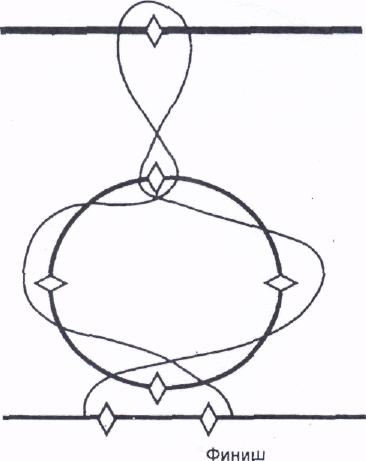 Линия воротБег на коньках по малойвосьмерке лицом и спиной вперед      Тест направлен на оценку координационных способностей  хоккеиста.  При выполнении теста —хоккеист стартует с уса окружности крайней точки вбрасывания шайбы. Осуществляет бег по малой восьмерке лицом вперед, затем по стартовой отметке делает поворот на 180° и проходит восьмерку спиной вперед, финишируя на линии старта. Даются две попытки, оценивается время выполнения теста (с) и техника передвижения. 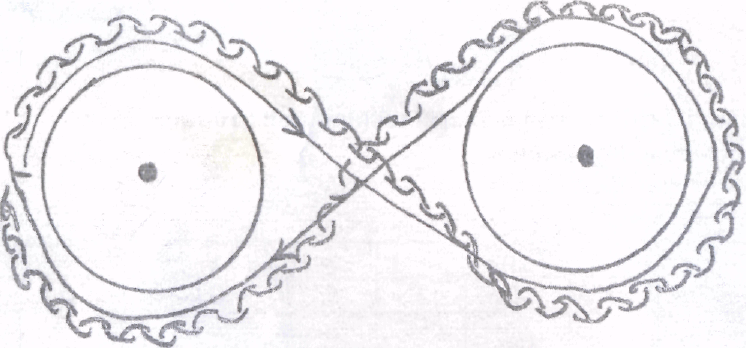 Оценка технического мастерства хоккеистовТехническая подготовленность хоккеистов оценивается:•  с помощью специальных тестов;• на основе педагогических наблюдений за соревновательной деятельностью.Для оценки технической подготовленности хоккеистов  применяются следующие тесты:Обводка трех стоек с последующим броском в ворота(с)Тест направлен на оценку координиционных способностей хоккеиста и проводится следующим образом. Старт и ведение шайбы с линии ворот, в средней зоне обводка трёх стоек, расположенных на прямой линии, на линиях разметки: синей-центральной-синей. После обводки трёх стоек выполняется завершающий  бросок в ворота, при этом шайба может пересечь линию ворот по льду и в то момент регистрируется время выполнения теста (с). На выполнение теста даются три попытки.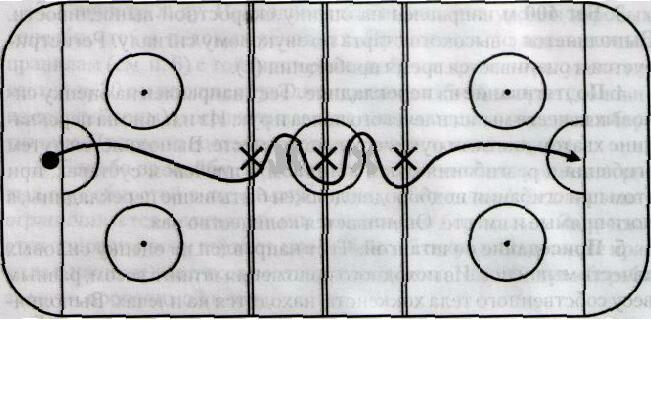 Обводка  пяти стоек с последующим броском в ворота (с)    Тест направлен на оценку техники ведения, обводки и завершающего броска шайбы в ворота и проводится следующим образом. Старт и ведение шайбы с линии ворот, в средней зоне обводка пяти стоек, расположенных па прямой линии на расстоянии 4,5 м друг от друга. После обводки пятой стойки выполняется завершающий бросок в ворота, при этом шайба должна пересечь линию ворот надо льдом и в тот момент регистрируется время выполнения теста (с). На выполнение теста даются три попытки. 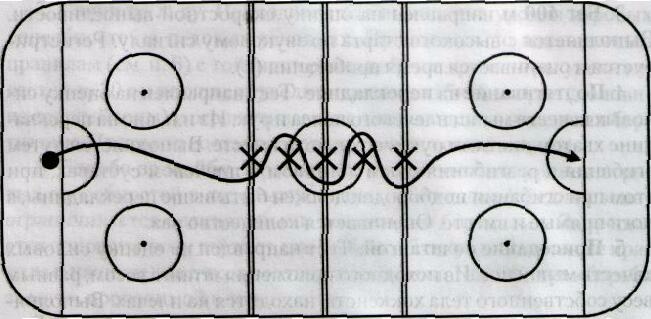 Броски шайбы в воротаБроски шайбы в ворота с места в 7-ми метрах от ворот, разделенных на 4 квадрата. Оценивается  техника, точность, сила и быстрота. Всего хоккеист выполняет 10 бросков, 6 из которых с удобного хвата, с неудобного - 4 броска. Оценивается в баллах и времени (с). Шайба, не попавшая в заданный квадрат, не засчитывается.Оценка и контроль соревновательной деятельности хоккеистов  Контроль соревновательной деятельности ведется на основе оценки соревновательной нагрузки и эффективности технико-тактических действий. В хоккее наиболее простым способом соревновательная нагрузка определяется количеством игр и временем, затраченным на их проведение.Объем официальных матчей хоккеистов высокой квалификации ограничивается тремя часами. В детско-юношеском хоккее объем официальных матчей хоккеистов ограничивается  двумя часами. Во время, затраченное на игру, входят подготовка к матчу, разминка перед матчем, время матча и время перерывов.Оценка эффективности соревновательной деятельности проводится на основе педагогических наблюдений за технико-тактическими действиями звеньев команды и каждого игрока.5.  ИНФОРМАЦИОННОЕ ОБЕСПЕЧЕНИЕ ПРОГРАММЫ5.1 Список литературных источников5.2. Интернет-ресурсы:ПРИНЯТОНа педагогическом советеПротокол №  ____от _ ___  _______.УТВЕРЖДАЮДиректор  МБУ СШ Саянского района____________ Б.А. ПатрушевПояснительная записка5-151.1. Характеристика хоккея как вида спорта и его отличительные особенности5-81.2.Специфика организации тренировочного процесса8-131.3.Структура системы многолетней подготовки (этапы, уровни, ступени)13-15Нормативная часть15-382.1. Продолжительность этапов подготовки спортивного резерва15-162.2.Этапные нормативы по видам подготовки спортивного резерва и их парциальное соотношение на этапах 16-182.3.Планируемые показатели соревновательной деятельности по виду спорта хоккей18-192.4. Режим тренировочной работы19-212.5.Медицинские, возрастные и психофизические требования к лицам, проходящим подготовку спортивного резерва по хоккею21-302.6.Минимальные требования к экипировке, спортивному инвентарю и оборудованию30-332.7.Структура годичного цикла33-38Методическая часть38-803.1.Рекомендации по проведению тренировочных занятий, а также требования к технике безопасности в условиях тренировочных занятий и соревнований38-473.2.Рекомендуемые объемы тренировочных и соревновательных нагрузок47-493.3.Рекомендации по планированию спортивных результатов493.4.Требования к организации и проведению врачебно-педагогического, психологического и биохимического контроля50-513.5.Программный материал для практических занятий по каждому этапу подготовки:51-74Теоретическая подготовка51-55Общая физическая подготовка55-59Специальная физическая подготовка59-64Избранный вид спорта64-753.6.Рекомендации по организации психологической подготовки75-763.7.План применения восстановительных средств76-783.8.План антидопинговых мероприятий78-793.9.План инструкторской и судейской практики79-80Система  контроля и зачетные  требования81-1014.1.Критерии подготовки лиц, проходящих  подготовку  спортивного резерва на каждом этапе      82-834.2.Требования к результатам реализации Программы на каждом этапе подготовки спортивного резерва, выполнение которых дает основание для перевода лица, на следующий этап 83-844.3.Требования к участию лиц, проходящих подготовку спортивного резерва, и лиц, ее осуществляющих, в спортивных соревнованиях84-854.4.Требования к условиям реализации программ подготовки спортивного резерва, в том числе кадрам, материально-технической базе и инфраструктуре организаций, осуществляющих подготовку спортивного резерва, и иным условиям   4.5.Виды контроля общей и специальной физической, спортивно-технической и тактической подготовки, комплекс контрольных испытаний и контрольно-переводные нормативы по годам и этапам подготовки85-874.4.Требования к условиям реализации программ подготовки спортивного резерва, в том числе кадрам, материально-технической базе и инфраструктуре организаций, осуществляющих подготовку спортивного резерва, и иным условиям   4.5.Виды контроля общей и специальной физической, спортивно-технической и тактической подготовки, комплекс контрольных испытаний и контрольно-переводные нормативы по годам и этапам подготовки87-884.6.Комплексы контрольных упражнений для оценки общей, специальной физической, технико-тактической подготовки,  методические указания по организации тестирования.88-894.7.Требования к результатам освоения Программы, выполнение которых дает основание для перевода на программу подготовки спортивного резерва89-954.8.Указания к выполнению контрольных упражнений95-101Информационное обеспечение программы1025.1.Список литературных источников1025.2. Интернет-ресурсы102Этапы спортивной подготовкиПродолжительность этапов (в годах)Минимальный возраст для зачисления в группы (лет)Наполняемость групп (человек)Этап спортивно- оздоровительный3615-18Этап начальной подготовки3912-14Тренировочный этап (этап спортивной специализации)5108-10Этап совершенствования спортивного мастерства3131-10Разделы подготовкиЭтапы и годы подготовки спортивного резерваЭтапы и годы подготовки спортивного резерваЭтапы и годы подготовки спортивного резерваЭтапы и годы подготовки спортивного резерваЭтапы и годы подготовки спортивного резерваЭтапы и годы подготовки спортивного резерваРазделы подготовкиЭтап СОГЭтап начальной подготовкиЭтап начальной подготовкиТренировочный этапТренировочный этапЭтап совершенствования спортивного мастерства  (весь период)Разделы подготовкиВесь период (до 3-х лет)1 годСвыше годаДо двух летСвыше двух летЭтап совершенствования спортивного мастерства  (весь период)Общая физическая подготовка (%)13-1713-1713-1713-179-11Специальная физическая подготовка (%)4-64-69-119-119-11Техническая подготовка (%)-35-4535-4526-3418-2313-17Тактическая, теоретическая, психологическая подготовка (%)9-119-119-119-1113-17Технико-тактическая (игровая) подготовка (%)-22-2822-2826-3431-3935-45Участие в соревнованиях, тренерская и судейская практика (%)-5-85-85-85-810-15Морфофункциональные показатели, физические качестваВозраст, летВозраст, летВозраст, летВозраст, летВозраст, летВозраст, летВозраст, летВозраст, летВозраст, летМорфофункциональные показатели, физические качества91011121314151617-18длина тела++++мышечная масса++++Быстрота++++Скоростно-силовые качества+++++Сила+++++Выносливость (аэробные возможности)+++++Анаэробные возможности++++++Гибкость++Координационные способности++++Равновесие++++++№ п/пНаименование спортивного инвентаряЕдиница измеренияРасчетная единицаЭтапы спортивной подготовкиЭтапы спортивной подготовкиЭтапы спортивной подготовкиЭтапы спортивной подготовкиЭтапы спортивной подготовкиЭтапы спортивной подготовкиЭтапы спортивной подготовкиЭтапы спортивной подготовкиЭтапы спортивной подготовкиЭтапы спортивной подготовки№ п/пНаименование спортивного инвентаряЕдиница измеренияРасчетная единицаЭтап начальной подготовкиЭтап начальной подготовкиЭтап начальной подготовкиЭтап начальной подготовкиЭтап начальной подготовкиТренировочный этапТренировочный этапТренировочный этапЭтап совершенствования спортивного мастерстваЭтап совершенствования спортивного мастерства№ п/пНаименование спортивного инвентаряЕдиница измеренияРасчетная единицакол-вокол-восрок эксплуатации (лет)срок эксплуатации (лет)срок эксплуатации (лет)кол-вокол-восрок эксплуатации (лет)кол-восрок эксплуатации (лет)Оборудование и инвентарь, выдаваемые и индивидуальное пользованиеОборудование и инвентарь, выдаваемые и индивидуальное пользованиеОборудование и инвентарь, выдаваемые и индивидуальное пользованиеОборудование и инвентарь, выдаваемые и индивидуальное пользованиеОборудование и инвентарь, выдаваемые и индивидуальное пользованиеОборудование и инвентарь, выдаваемые и индивидуальное пользованиеОборудование и инвентарь, выдаваемые и индивидуальное пользованиеОборудование и инвентарь, выдаваемые и индивидуальное пользованиеОборудование и инвентарь, выдаваемые и индивидуальное пользованиеОборудование и инвентарь, выдаваемые и индивидуальное пользованиеОборудование и инвентарь, выдаваемые и индивидуальное пользованиеОборудование и инвентарь, выдаваемые и индивидуальное пользованиеОборудование и инвентарь, выдаваемые и индивидуальное пользованиеОборудование и инвентарь, выдаваемые и индивидуальное пользование1Клюшка хоккейная для вратаряштукна заним. вратаря-----221312Клюшка хоккейнаяштукна заним.-----221313Шайбаштукна занимающегося-----10101151Требования к обеспечению спортивной экипировкойСпортивная экипировка,  выдаваемая в индивидуальное пользованиеТребования к обеспечению спортивной экипировкойСпортивная экипировка,  выдаваемая в индивидуальное пользованиеТребования к обеспечению спортивной экипировкойСпортивная экипировка,  выдаваемая в индивидуальное пользованиеТребования к обеспечению спортивной экипировкойСпортивная экипировка,  выдаваемая в индивидуальное пользованиеТребования к обеспечению спортивной экипировкойСпортивная экипировка,  выдаваемая в индивидуальное пользованиеТребования к обеспечению спортивной экипировкойСпортивная экипировка,  выдаваемая в индивидуальное пользованиеТребования к обеспечению спортивной экипировкойСпортивная экипировка,  выдаваемая в индивидуальное пользованиеТребования к обеспечению спортивной экипировкойСпортивная экипировка,  выдаваемая в индивидуальное пользованиеТребования к обеспечению спортивной экипировкойСпортивная экипировка,  выдаваемая в индивидуальное пользованиеТребования к обеспечению спортивной экипировкойСпортивная экипировка,  выдаваемая в индивидуальное пользованиеТребования к обеспечению спортивной экипировкойСпортивная экипировка,  выдаваемая в индивидуальное пользованиеТребования к обеспечению спортивной экипировкойСпортивная экипировка,  выдаваемая в индивидуальное пользованиеТребования к обеспечению спортивной экипировкойСпортивная экипировка,  выдаваемая в индивидуальное пользованиеТребования к обеспечению спортивной экипировкойСпортивная экипировка,  выдаваемая в индивидуальное пользование1Гетрыпарна занимающегосяна занимающегося---2211212Защита вратаря (панцирь, шорты, щитки, налокотники)комплектна занимающегосяна занимающегося---1111113Защита (панцирь, шорты, защита голени, налокотники, визор, краги)комплектна занимающегосяна занимающегося---1111114Коньки хоккейные для вратаря (ботинки с лезвиями)парна занимающегосяна занимающегося---1111115Коньки хоккейные (ботинки с лезвиями)парна занимающегосяна занимающегося---1111116Майкаштукна занимающегосяна занимающегося---1111217Перчатка вратаря – блинштукна занимающегосяна занимающегося---1111118Перчатка вратаря – ловушкаштукна занимающегосяна занимающегося---1111119Подтяжкиштукна занимающегосяна занимающегося---11221110Подтяжки для гетрштукна занимающегосяна занимающегося---11221111Раковина защитнаяштукна занимающегосяна занимающегося---11111112Рейтузыштукна занимающегосяна занимающегося---44114113Свитерштукна занимающегосяна занимающегося---22112114Шлем защитный для вратаря (с маской)штукна занимающегосяна занимающегося---11221215Шлем защитныйштукна заним-сяна заним-ся---112212№ п/пНаименованиеЕдиница измеренияКоличество изделийОборудование и спортивный инвентарьОборудование и спортивный инвентарьОборудование и спортивный инвентарьОборудование и спортивный инвентарь1Ворота для хоккеяштук22Клюшка для игры в хоккейштук303Ограждение площадки (борта, сетка защитная)комплект14Шайбаштук30Дополнительное и вспомогательное оборудование и спортивный инвентарьДополнительное и вспомогательное оборудование и спортивный инвентарьДополнительное и вспомогательное оборудование и спортивный инвентарьДополнительное и вспомогательное оборудование и спортивный инвентарь5Гантели массивные от 1 до 5 кгкомплект36Мячи набивные (медицинбол) весом от 1 кг до 5 кгкомплект37Сумка для клюшекштук4№ п/пСодержание занятийСпортивно-оздоровительный этапЭтап начальной подготовкиЭтап начальной подготовкиЭтап тренировочныйЭтап тренировочныйЭтап совершенствования спортивного мастерства   № п/пСодержание занятийГод обученияГод обученияГод обученияГод обученияГод обученияГод обучения№ п/пСодержание занятийВес периодI годСвыше годаДо двух летСвыше двух летВес период1Общая физическая подготовка17856627084802Специальная физическая подготовка8023205070803Техническая подготовка -971651681481254Тактическая, теоретическая, психологическая подготовка14254162701255Технико-тактическая (игровая) подготовка-611021682212576Участие в соревнованиях, тренерская и судейская практика-1424345169Общее количество часов276276414552644736Виды соревнований (игр)Этапы и годы спортивной подготовкиЭтапы и годы спортивной подготовкиЭтапы и годы спортивной подготовкиЭтапы и годы спортивной подготовкиЭтапы и годы спортивной подготовкиВиды соревнований (игр)Этап начальной подготовкиЭтап начальной подготовкиТренировочный этапТренировочный этапЭтап ССМВиды соревнований (игр)до годасвыше годадо двух летсвыше двух летвесь периодКонтрольные11122Отборочные--122Основные22222Всего игр2228364664Этапный нормативЭтапы и годы спортивной подготовкиЭтапы и годы спортивной подготовкиЭтапы и годы спортивной подготовкиЭтапы и годы спортивной подготовкиЭтапы и годы спортивной подготовкиЭтапы и годы спортивной подготовкиЭтапный нормативСпортивно- оздоровительный этапЭтап начальной подготовкиЭтап начальной подготовкиТренировочный этапТренировочный этапЭтап ССМЭтапный нормативвесь период (3 года)до годасвыше годадо двух летсвыше двух летвесь период (3 года)Количество часов в неделю669121414Количество тренировок в неделю334-65-75-87-12Общее количество часов в год276276414552644736Общее количество тренировок в год138138184-276230-322230-368322-552Физические качества и телосложениеУровень влиянияСкоростные способности3Мышечная сила2Вестибулярная устойчивость3Выносливость2Гибкость2Координационные способности3Телосложение1№Приемы техники хоккеяЭтапначальнойподготовкиЭтапначальнойподготовкиЭтапначальнойподготовкиЭтапначальнойподготовкиЭтапначальнойподготовкиТренировочныйэтапТренировочныйэтапТренировочныйэтапТренировочныйэтапТренировочныйэтапТренировочныйэтапТренировочныйэтапТренировочныйэтапТренировочныйэтапЭтапсовершенствованияспортивногомастерства(ССМ).№Приемы техники хоккеяГод обученияГод обученияГод обученияГод обученияГод обученияГод обученияГод обученияГод обученияГод обученияГод обученияГод обученияГод обученияГод обученияГод обученияГод обучения№Приемы техники хоккея12233112233445Весь период (3 года)1Бег скользящими шагами+++++2Повороты по дуге переступанием двух ног+++3Повороты влево и вправо скрестными шагами+++++++++++++++4Старт с места лицом вперед+++++++++++++++5Бег короткими шагами+++++++++++++++6Торможения с поворотом туловища на 90 она одной и двух ногах+++++++++++++++7Бег с изменением направления скрестными шагами(перебежками)+++++++++++++++8Прыжки толчком одной или двумя ногами+++++++++++++++9Бег спиной вперед не отрывая коньков ото льда+++++++++10Бег спиной впередпереступаниемногами+++++11Бег спиной вперед скрестными шагами++++++++++++++12Повороты в движении на 180о и 360о+++++++++++++++13Выпады, глубокие приседания на одной и двух ногах+++++++++++++++14Старты из различных положений с последую щими рывками в заданные направления+++++++++++++++15Падение на колени в движении с последующим быстрым вставанием и ускорениями в различных направлениях++++++++++++++16Падение на грудь, бок с последующим быстрым вставанием+++++++++++++++17Комплекс приемов техники движений на коньках по реализации стартовой и дистанционной скорости++++++++++18Комплекс приемов техники по передвижению хоккеистов на коньках,направленный на совершенствование скоростного маневрирования++++++++++Приемы техники владения клюшкой и шайбой.Приемы техники владения клюшкой и шайбой.Приемы техники владения клюшкой и шайбой.Приемы техники владения клюшкой и шайбой.Приемы техники владения клюшкой и шайбой.Приемы техники владения клюшкой и шайбой.Приемы техники владения клюшкой и шайбой.Приемы техники владения клюшкой и шайбой.Приемы техники владения клюшкой и шайбой.Приемы техники владения клюшкой и шайбой.Приемы техники владения клюшкой и шайбой.Приемы техники владения клюшкой и шайбой.Приемы техники владения клюшкой и шайбой.Приемы техники владения клюшкой и шайбой.Приемы техники владения клюшкой и шайбой.Приемы техники владения клюшкой и шайбой.Приемы техники владения клюшкой и шайбой.1Ведение шайбы на месте+2Широкое ведение шайбы в движениис перекладыванием крюка клюшки через шайбу+++++++++++++++3Ведение шайбы не отрывая крюка клюшки от шайбы+++++++++++++++4Ведение шайбы дозированными толчками вперед+++++++++++++++5Короткое ведение шайбы сперекладыванием крюка клюшки+++++++++++6Ведение шайбы коньками+++++++++++++++7Ведение шайбы в движении спиной вперед++++++++++++8Обводка соперника на месте и в движении+++++++++9Длинная обводка+++++++++++++++10Короткая обводка+++++++++++++++11Силовая обводка++++++++++12Обводка с применением силовых действий - финтов+++++++++++++++13Финт клюшкой+++++++++++++++14Финт с изменением скорости движения+++++++++15Финт головой и туловищем+++++++++++++++16Финт на бросок и передачу шайбы++++++++++17Финт - ложная потеря шайбы++++++++++18Бросок шайбы с длинным разгоном (заметающий)+++++++++++++++19Бросок шайбы с коротким разгоном (кистевой)+++++++++++++++20Удар шайбы с длинным замахом+++++++++++++++21Удар шайбы скороткимзамахом(щелчок)++++++++++++22Бросок — подкидка+++++++++++++++23Броски в процессе ведения. Обводки и передач шайбы+++++++++++++++24Броски и удары в «одно касание» встречно и с бока идущей шайбы++++++++++25Броски шайбы с неудобной стороны+++++++++++++++26Остановка шайбы крюком клюшки и рукояткой, рукой, туловищем+++++++++++++++27Прием шайбы с одновременной ее подработкой к последующим действиям++++++++++++++28Отбор шайбы клюшкой способом выбивания+++++++++++++++29Отбор шайбы клюшкой способом подбивания клюшки соперника+++++++++++++++30Отбор шайбы с помощью силовых приемов туловищем. Остановка и толчок соперника плечом.++++++++++++31Остановка и толчок соперника грудью++++++++++++32Остановка и толчок соперника задней частью бедра++++++++++33Отбор шайбы способом остановки, прижимания соперника к борту и овладения шайбой++++++++++++Техника игры вратаря.Техника игры вратаря.Техника игры вратаря.Техника игры вратаря.Техника игры вратаря.Техника игры вратаря.Техника игры вратаря.Техника игры вратаря.Техника игры вратаря.Техника игры вратаря.Техника игры вратаря.Техника игры вратаря.Техника игры вратаря.Техника игры вратаря.Техника игры вратаря.Техника игры вратаря.Техника игры вратаря.1Обучение основной стойке вратаря++2Обучение низкой и высокой стойке вратаря и переходу от одного вида стойки к другому++3Передвижение на коньках (влево, вправо)++++++4Т-образное скольжение (влево, вправо)+++++++5Передвижение вперед выпадами++++++6Торможение напараллельныхконьках+++++++++++++++7Передвижение короткими шагами+++++++++++++++8Повороты вдвижении на 180о, 360о в основной стойке вратаря+++++++++++++++9Бег спиной вперед, лицом вперед не отрывая коньков ото льда+++++++++++++++Ловля шайбыЛовля шайбыЛовля шайбыЛовля шайбыЛовля шайбыЛовля шайбыЛовля шайбыЛовля шайбыЛовля шайбыЛовля шайбыЛовля шайбыЛовля шайбыЛовля шайбыЛовля шайбыЛовля шайбыЛовля шайбыЛовля шайбы1Ловля шайбы ловушкой с одновременным движением в сторону (вправо, влево) на параллельных коньках+2Ловля шайбы ловушкой с одновременным движением в сторону (вправо, влево) Т-образным скольжением++3Ловля шайбы ловушкой с падением (вправо, влево) на одно и на два колена+++++Техника игры вратаряТехника игры вратаряТехника игры вратаряТехника игры вратаряТехника игры вратаряТехника игры вратаряТехника игры вратаряТехника игры вратаряТехника игры вратаряТехника игры вратаряТехника игры вратаряТехника игры вратаряТехника игры вратаряТехника игры вратаряТехника игры вратаряТехника игры вратаряТехника игры вратаря1Ловля шайбы ловушкой в шпагате++++2Ловля шайбы на блин++++3Ловля шайбы на грудь стоя, с падением на колени++4Отбивание шайбы блином стоя на месте++5Отбивание шайбы блином с одновременным движением в сторону (вправо, влево), на параллельных коньках++++6Отбивание шайбы коньком++++7Отбивание шайбы клюшкой (вправо, влево)++++8Отбивание шайбы клюшкой (вправо, влево) с падениемна одно и два колена++++9Целенаправленное отбивание шайбы клюшкой в определенную точку хоккейной площадки++++++++10Отбивание шайбы щитками с падением на бок (вправо, влево)+++++++++++Прижимание шайбыПрижимание шайбыПрижимание шайбыПрижимание шайбыПрижимание шайбыПрижимание шайбыПрижимание шайбыПрижимание шайбыПрижимание шайбыПрижимание шайбыПрижимание шайбыПрижимание шайбыПрижимание шайбыПрижимание шайбыПрижимание шайбыПрижимание шайбыПрижимание шайбы1Прижимание шайбы туловищем и ловушкой++++2Выбивание шайбы клюшкой, выбивание клюшкой в падении++++++++3Остановка шайбы клюшкой у борта++++++++4Бросок шайбы на дальность и точность+++++++++++++++5Передача шайбы клюшкой по льду одной и двумя руками+++++++++++++6Передача шайбы подкидкой+++++++++++++7Ведение шайбы клюшкой на месте, в движении одной и двумя руками+++++++++++№Приемы техники хоккеяЭтапначальнойподготовкиЭтапначальнойподготовкиЭтапначальнойподготовкиЭтапначальнойподготовкиЭтапначальнойподготовкиТренировочныйэтапТренировочныйэтапТренировочныйэтапТренировочныйэтапТренировочныйэтапТренировочныйэтапТренировочныйэтапТренировочныйэтапЭтапсовершенствованияспортивного мастерства(ССМ).№Приемы техники хоккеяГод обученияГод обученияГод обученияГод обученияГод обученияГод обученияГод обученияГод обученияГод обученияГод обученияГод обученияГод обученияГод обученияГод обучения№Приемы техники хоккея1222312334455Весь период(3 года)Тактическая подготовкаТактическая подготовкаТактическая подготовкаТактическая подготовкаТактическая подготовкаТактическая подготовкаТактическая подготовкаТактическая подготовкаТактическая подготовкаТактическая подготовкаТактическая подготовкаТактическая подготовкаТактическая подготовкаТактическая подготовкаТактическая подготовкаТактическая подготовкаПриемы тактики обороны.Приемы индивидуальных тактических действийПриемы тактики обороны.Приемы индивидуальных тактических действийПриемы тактики обороны.Приемы индивидуальных тактических действийПриемы тактики обороны.Приемы индивидуальных тактических действийПриемы тактики обороны.Приемы индивидуальных тактических действийПриемы тактики обороны.Приемы индивидуальных тактических действийПриемы тактики обороны.Приемы индивидуальных тактических действийПриемы тактики обороны.Приемы индивидуальных тактических действийПриемы тактики обороны.Приемы индивидуальных тактических действийПриемы тактики обороны.Приемы индивидуальных тактических действийПриемы тактики обороны.Приемы индивидуальных тактических действийПриемы тактики обороны.Приемы индивидуальных тактических действийПриемы тактики обороны.Приемы индивидуальных тактических действийПриемы тактики обороны.Приемы индивидуальных тактических действийПриемы тактики обороны.Приемы индивидуальных тактических действийПриемы тактики обороны.Приемы индивидуальных тактических действий1Скоростное маневрирование и выбор позиции.++++++++++++++2Дистанционнаяопека+++++++++++++3Контактная опека+++++++++4Отбор шайбы перехватом++5Отбор шайбы клюшкой++++++++++++++6Отбор шайбы с применением силовых единоборств+++++++++7Ловля шайбы на себя с падением на одно и два колена, а также с падением на бок+++++++++Приемы групповых тактических действийПриемы групповых тактических действийПриемы групповых тактических действийПриемы групповых тактических действийПриемы групповых тактических действийПриемы групповых тактических действийПриемы групповых тактических действийПриемы групповых тактических действийПриемы групповых тактических действийПриемы групповых тактических действийПриемы групповых тактических действийПриемы групповых тактических действийПриемы групповых тактических действийПриемы групповых тактических действийПриемы групповых тактических действийПриемы групповых тактических действий1Страховка+++++++++++++2Переключение++++++++3Спаренный (парный) отбор шайбы++++++++Приемы командных тактических действийПриемы командных тактических действийПриемы командных тактических действийПриемы командных тактических действийПриемы командных тактических действийПриемы командных тактических действийПриемы командных тактических действийПриемы командных тактических действийПриемы командных тактических действийПриемы командных тактических действийПриемы командных тактических действийПриемы командных тактических действийПриемы командных тактических действийПриемы командных тактических действийПриемы командных тактических действийПриемы командных тактических действий1Принципыкомандныхоборонительныхдействий++++++2Малоактивная оборонительная система 1-2-2++++++++++++3Малоактивная оборонительная система 1-4++++++++++++4Малоактивная оборонительная система 1-3-1++++++5Малоактивнаяоборонительнаясистема 0-5++++++++++++6Активная оборонительная система 2-1-2+++++++++7Активная оборонительная система 3 -2++++++8Активная оборонительная система 2-2-1++9Прессинг+++++++++10Принцип зонной обороны в зоне защиты++++++++++++11Принцип персональной обороны в зоне защиты+++++++++12Принцип комбинированной обороны в зоне защиты++++++++++++13Тактические построения в обороне при численном меньшинстве+++++++++14Тактические построения в обороне при численном большинстве+++++++++Приемы тактики нападения. Индивидуальные атакующие действияПриемы тактики нападения. Индивидуальные атакующие действияПриемы тактики нападения. Индивидуальные атакующие действияПриемы тактики нападения. Индивидуальные атакующие действияПриемы тактики нападения. Индивидуальные атакующие действияПриемы тактики нападения. Индивидуальные атакующие действияПриемы тактики нападения. Индивидуальные атакующие действияПриемы тактики нападения. Индивидуальные атакующие действияПриемы тактики нападения. Индивидуальные атакующие действияПриемы тактики нападения. Индивидуальные атакующие действияПриемы тактики нападения. Индивидуальные атакующие действияПриемы тактики нападения. Индивидуальные атакующие действияПриемы тактики нападения. Индивидуальные атакующие действияПриемы тактики нападения. Индивидуальные атакующие действияПриемы тактики нападения. Индивидуальные атакующие действияПриемы тактики нападения. Индивидуальные атакующие действия1Атакующие действия без шайбы++++++++++++++2Атакующие действия с шайбой: ведение, обводка, бросок, прием шайбы,единоборство с вратарем++++++++++++++Групповые атакующие действияГрупповые атакующие действияГрупповые атакующие действияГрупповые атакующие действияГрупповые атакующие действияГрупповые атакующие действияГрупповые атакующие действияГрупповые атакующие действияГрупповые атакующие действияГрупповые атакующие действияГрупповые атакующие действияГрупповые атакующие действияГрупповые атакующие действияГрупповые атакующие действияГрупповые атакующие действияГрупповые атакующие действия1Передачи шайбы - короткие, средние, длинные++++++++++++++2Передачи по льду и надо льдом, в крюк клюшки партнера и на свободное место++++++++++++++3Передачи в процессе ведения, обводки в силовом единоборстве, при имитации броска вворота, в движении, с использованием борта++++++++++++++4Точность,своевременность,неожиданность,скоростьвыполненияпередач++++++++++++++5Тактическаяоперация«скрещивание»++++++++++++++6Тактическая операция «стенка»++++++++++++++7Тактическаяоперация«оставлениешайбы»++++++++++++++8Тактическая операция «пропуск шайбы»++++++++++++++9Тактическая операция «заслон»10Тактические действия при вбрасывании судьей шайбы:— в зоне нападения;— в средней зоне;— в зоне защиты++++++++++++++Командные атакуютКомандные атакуютКомандные атакуютКомандные атакуютКомандные атакуютКомандные атакуютКомандные атакуютКомандные атакуютие тактические действияие тактические действияие тактические действияие тактические действияие тактические действияие тактические действияие тактические действияие тактические действия1Организация атаки и контратаки из зоны защиты++++++++++++++2Организационный выход из зоны защиты через крайних нападающих+++++++++++++3Выход из зоны защиты через центральных нападающих+++++++++++++4Выход из зоны защиты через защитников++++++++++++5Развитие «длинной» атаки. Скоростное прохождение средней зоны за счет продольных и диагональных передач+++++++++6Контратаки из зоны защиты и средней зоны+++++++++7Атаки с хода+++++++++8Позиционная атака с выходом на завершающий бросок крайних нападающих++++++++++++9Позиционная атакас выходом назавершающийбросокцентральногонападающего++++++++++++10Позиционное нападение с завершающим броском в ворота защитников++++++++++++11Игра в не равночисленных составах- 5:4, 5:3++++++++++++12Игра в нападении вчисленномменьшинстве+++++++++13Выбор позиции при атаке ворот противником в численном большинстве (2:1, 3:1, 3:2)++++++++++++++14Выбор позиции (вне площади ворот) при позиционной атаке противника++++++++++++++15Прижиманиешайбы++++++++++++++16Перехват и остановка шайбы17Выбрасываниешайбы++++++++++++++18Взаимодействие с игроками защиты при обороне+++++++++19Взаимодействие с игроками при контратаке++++++++Тактика игры вратаряТактика игры вратаряТактика игры вратаряТактика игры вратаряТактика игры вратаряТактика игры вратаряТактика игры вратаряТактика игры вратаряТактика игры вратаряТактика игры вратаряТактика игры вратаряТактика игры вратаряТактика игры вратаряТактика игры вратаряТактика игры вратаряТактика игры вратаря1Выбор позиции при атаке ворот противником в численном большинстве (2:1, 3:1, 3:2)++++++++++++++2Выбор позиции (вне площади ворот) при позиционной атаке противника+++++++++++++3Прижиманиешайбы++++++++++++++4Перехват и остановка шайбы+++++++++++++5Выбрасываниешайбы++++++++++++++6Взаимодействие с игроками защиты при обороне+++++++++7Взаимодействие с игроками при контратаке++++++++ЭтапГодКоличество часов в годКоличество часов в годЭтапГодСудейская практикаИнструкторская практикаТренировочный этап11010Тренировочный этап21212Тренировочный этап31618Тренировочный этап42022Тренировочный этап52022Этап совершенствования спортивного мастерства Весь период(3 года)2222       Физические качества и телосложение Уровень влияния        Скоростные способности                       3    Мышечная сила                                2    Вестибулярная устойчивость                   3    Выносливость                                 2    Гибкость                                     2    Координационные способности                  3    Телосложение                                 1Развиваемое физическое качествоКонтрольные упражнения (тесты)юношиюношиюношидевушкидевушкидевушкиРазвиваемое физическое качествоКонтрольные упражнения (тесты)543543БЫСТРОТАБег на 20 м с высокого старта, с4.34.44.55.35.45.5БЫСТРОТАбег на коньках на 20 метров, с4.34.44.55.35.45.5СИЛАПрыжок в длину толчком с двух ног(см)160157154155152149СИЛАсгибание и разгибание рук в упоре лежа, раз373635151311КООРДИНАЦИОННЫЕ СПОСОБНОСТИбег на коньках на 20 м спиной вперед, с6.36.46.57.37.47.5КООРДИНАЦИОННЫЕ СПОСОБНОСТИслаломный бег на коньках без шайбы, с12.312.412.513.313.413.5КООРДИНАЦИОННЫЕ СПОСОБНОСТИчелночный бег 4*9 м, с11.111.211.312.112.212.3КООРДИНАЦИОННЫЕ СПОСОБНОСТИЧелночный бег на коньках 6*9 м, с16.416.516.617.517.617.7Развиваемое физическое качествоКонтрольные упражнения (тесты)юношиюношиюношидевушкидевушкидевушкиРазвиваемое физическое качествоКонтрольные упражнения (тесты)543543БЫСТРОТАБег на 20 м с высокого старта, с4.24.34.45.25.35.4БЫСТРОТАбег на коньках на 20 метров, с4.24.34.45.25.35.4СИЛАПрыжок в длину толчком с двух ног(см)163160157157155152СИЛАсгибание и разгибание рук в упоре лежа, раз393837171513КООРДИНАЦИОННЫЕ СПОСОБНОСТИбег на коньках на 20 м спиной вперед, с6.26.36.47.27.37.4КООРДИНАЦИОННЫЕ СПОСОБНОСТИслаломный бег на коньках без шайбы, с12.212.312.413.213.313.4КООРДИНАЦИОННЫЕ СПОСОБНОСТИчелночный бег 4*9 м, с11.011.111.212.012.112.2КООРДИНАЦИОННЫЕ СПОСОБНОСТИЧелночный бег на коньках 6*9 м, с16.316.416.517.417.5176Развиваемое физическое качествоКонтрольные упражнения (тесты)юношиюношиюношидевушкидевушкидевушкиРазвиваемое физическое качествоКонтрольные упражнения (тесты)543543БЫСТРОТАБег на 20 м с высокого старта, с4.14.24.35.15.25.3БЫСТРОТАбег на коньках на 20 метров, с4.14.24.35.15.25.3СИЛАПрыжок в длину толчком с двух ног(см)166163160160157155СИЛАсгибание и разгибание рук в упоре лежа, раз403938191715КООРДИНАЦИОННЫЕ СПОСОБНОСТИбег на коньках на 20 м спиной вперед, с6.16.26.37.17.27.3КООРДИНАЦИОННЫЕ СПОСОБНОСТИслаломный бег на коньках без шайбы, с12.112.212.313.113.213.3КООРДИНАЦИОННЫЕ СПОСОБНОСТИчелночный бег 4*9 м, с10.911.011.111.912.012.1КООРДИНАЦИОННЫЕ СПОСОБНОСТИЧелночный бег на коньках 6*9 м, с16.216.316.417.317.417.5Развиваемое физическое качествоКонтрольные упражнения (тесты)юношиюношиюношидевушкидевушкидевушкиРазвиваемое физическое качествоКонтрольные упражнения (тесты)543543БЫСТРОТАбег 30 м старт с места, с5.25.45.66.06.26.4БЫСТРОТАбег на коньках 30 м, с5.65.86.06.26.46.6БЫСТРОТАбег 400 м, с7476789496100СИЛАприседания со штангой с весом 100% собственного веса, раз1098---СИЛАприседания со штангой с весом 75% собственного веса, раз---765СИЛАпятикратный прыжок в длину, м8.07.57.07.06.86.6СИЛАподтягивание на перекладине, раз876653ВЫНОСЛИВОСТЬБег 3000 мбез учета временибез учета временибез учета временибез учета временибез учета временибез учета времениКООРДИНАЦИОННЫЕ СПОСОБНОСТИбег по малой восьмерке лицом и спиной вперед, с272829323436КООРДИНАЦИОННЫЕ СПОСОБНОСТИЧелночный бег на коньках 6*916.416.616.817.517.717.9ТЕХНИЧЕСКОЕ МАСТЕРСТВОобводка пяти стоек с последующим броском в ворота, с8.28.48.69.49.69.8ТЕХНИЧЕСКОЕ МАСТЕРСТВОброски шайбы в ворота – 10 бросков (6 с удобного хвата и 4 с неудобного хвата), балл543543Развиваемое физическое качествоКонтрольные упражнения (тесты)юношиюношиюношидевушкидевушкидевушкиРазвиваемое физическое качествоКонтрольные упражнения (тесты)543543БЫСТРОТАбег 30 м старт с места, с4.95.15.35.86.06.2БЫСТРОТАбег на коньках 30 м, с5.35.55.76.06.26.4БЫСТРОТАбег 400 м, с717375909498СИЛАприседания со штангой с весом 100% собственного веса, раз121110---СИЛАприседания со штангой с весом 75% собственного веса, раз---876СИЛАпятикратный прыжок в длину, м9.08.58.07.27.06.8СИЛАподтягивание на перекладине, раз987765ВЫНОСЛИВОСТЬБег 3000 мбез учета временибез учета временибез учета временибез учета временибез учета временибез учета времениКООРДИНАЦИОННЫЕ СПОСОБНОСТИбег по малой восьмерке лицом и спиной вперед, с25.826.827.8313335КООРДИНАЦИОННЫЕ СПОСОБНОСТИЧелночный бег на коньках 6*916.216.416.617.317.517.7ТЕХНИЧЕСКОЕ МАСТЕРСТВОобводка пяти стоек с последующим броском в ворота, с8.08.28.49.29.49.6ТЕХНИЧЕСКОЕ МАСТЕРСТВОброски шайбы в ворота – 10 бросков (6 с удобного хвата и 4 с неудобного хвата), балл654654Развиваемое физическое качествоКонтрольные упражнения (тесты)юношиюношиюношидевушкидевушкидевушкиРазвиваемое физическое качествоКонтрольные упражнения (тесты)543543БЫСТРОТАбег 30 м старт с места, с4.74.95.15.65.86.0БЫСТРОТАбег на коньках 30 м, с5.05.25.55.86.06.2БЫСТРОТАбег 400 м, с687072869094СИЛАприседания со штангой с весом 100% собственного веса, раз151413---СИЛАприседания со штангой с весом 75% собственного веса, раз---987СИЛАпятикратный прыжок в длину, м10.09.59.07.47.27.0СИЛАподтягивание на перекладине, раз11109876ВЫНОСЛИВОСТЬБег 3000 мбез учета временибез учета временибез учета временибез учета временибез учета временибез учета времениКООРДИНАЦИОННЫЕ СПОСОБНОСТИбег по малой восьмерке лицом и спиной вперед, с24.625.626.6303234КООРДИНАЦИОННЫЕ СПОСОБНОСТИЧелночный бег на коньках 6*916.16.216.417.117.317.5ТЕХНИЧЕСКОЕ МАСТЕРСТВОобводка пяти стоек с последующим броском в ворота, с7.88.08.29.09.29.4ТЕХНИЧЕСКОЕ МАСТЕРСТВОброски шайбы в ворота – 10 бросков (6 с удобного хвата и 4 с неудобного хвата), балл765765Развиваемое физическое качествоКонтрольные упражнения (тесты)юношиюношиюношидевушкидевушкидевушкиРазвиваемое физическое качествоКонтрольные упражнения (тесты)543543БЫСТРОТАбег 30 м старт с места, с4.54.74.95.45.65.8БЫСТРОТАбег на коньках 30 м, с4.85.05.25.75.96.1БЫСТРОТАбег 400 м, с656769828690СИЛАприседания со штангой с весом 100% собственного веса, раз171615---СИЛАприседания со штангой с весом 75% собственного веса, раз---1098СИЛАпятикратный прыжок в длину, м11.010.510.07.67.47.2СИЛАподтягивание на перекладине, раз121110987ВЫНОСЛИВОСТЬБег 3000 мбез учета временибез учета временибез учета временибез учета временибез учета временибез учета времениКООРДИНАЦИОННЫЕ СПОСОБНОСТИбег по малой восьмерке лицом и спиной вперед, с23.424.425.4293133КООРДИНАЦИОННЫЕ СПОСОБНОСТИЧелночный бег на коньках 6*915.816.016.216.917.117.3ТЕХНИЧЕСКОЕ МАСТЕРСТВОобводка пяти стоек с последующим броском в ворота, с7.67.88.08.89.09.2ТЕХНИЧЕСКОЕ МАСТЕРСТВОброски шайбы в ворота – 10 бросков (6 с удобного хвата и 4 с неудобного хвата), балл876876Развиваемое физическое качествоКонтрольные упражнения (тесты)юношиюношиюношидевушкидевушкидевушкиРазвиваемое физическое качествоКонтрольные упражнения (тесты)543543БЫСТРОТАбег 30 м старт с места, с4.34.54.75.25.45.6БЫСТРОТАбег на коньках 30 м, с4.54.74.95.65.86.0БЫСТРОТАбег 400 м, с626466788286СИЛАприседания со штангой с весом 100% собственного веса, раз191817---СИЛАприседания со штангой с весом 75% собственного веса, раз---11109СИЛАпятикратный прыжок в длину, м12.011.511.07.87.67.4СИЛАподтягивание на перекладине, раз1312111098ВЫНОСЛИВОСТЬБег 3000 мбез учета временибез учета временибез учета временибез учета временибез учета временибез учета времениКООРДИНАЦИОННЫЕ СПОСОБНОСТИбег по малой восьмерке лицом и спиной вперед, с22.223.224.2283032КООРДИНАЦИОННЫЕ СПОСОБНОСТИЧелночный бег на коньках 6*915.615.816.016.716.917.1ТЕХНИЧЕСКОЕ МАСТЕРСТВОобводка пяти стоек с последующим броском в ворота, с7.47.67.88.68.89.0ТЕХНИЧЕСКОЕ МАСТЕРСТВОброски шайбы в ворота – 10 бросков (6 с удобного хвата и 4 с неудобного хвата), балл987987Развиваемое физическое качествоКонтрольные упражнения (тесты)юношиюношиюношидевушкидевушкидевушкиРазвиваемое физическое качествоКонтрольные упражнения (тесты)543543БЫСТРОТАбег 30 м старт с места, с4.14.24.35.25.15.0БЫСТРОТАбег на коньках 30 м, с4.34.44.55.65.75.8БЫСТРОТАбег 400 м, с5960617475.577СИЛАприседания со штангой с весом 100% собственного веса, раз2221201098СИЛАпятикратный прыжок в длину, м13.2013.012.808.007.807.60СИЛАподтягивание на перекладине, раз1514131098ВЫНОСЛИВОСТЬЧелночный бег на коньках 5*543838.50394646.5047.0КООРДИНАЦИОННЫЕ СПОСОБНОСТИбег по малой восьмерке лицом и спиной вперед, с2121.5222727.528ТЕХНИЧЕСКОЕ МАСТЕРСТВОобводка пяти стоек с последующим броском в ворота, с7.27.47.68.48.68.8ТЕХНИЧЕСКОЕ МАСТЕРСТВОброски шайбы в ворота – 10 бросков (6 с удобного хвата и 4 с неудобного хвата), балл10981098Спортивный разрядСпортивный разрядПервый спортивный разрядПервый спортивный разрядПервый спортивный разрядПервый спортивный разрядПервый спортивный разрядПервый спортивный разрядРазвиваемое физическое качествоКонтрольные упражнения (тесты)юношиюношиюношидевушкидевушкидевушкиРазвиваемое физическое качествоКонтрольные упражнения (тесты)543543БЫСТРОТАбег 30 м старт с места, с4.04.14.24.84.95.0БЫСТРОТАбег на коньках 30 м, с4.24.34.45.15.25.3БЫСТРОТАбег 400 м, с5859606970.572СИЛАприседания со штангой с весом 100% собственного веса, раз232221141312СИЛАпятикратный прыжок в длину, м13.4013.2013.09.709.509.30СИЛАподтягивание на перекладине, раз161514121110ВЫНОСЛИВОСТЬЧелночный бег на коньках 5*5436.503737.5043.3243.8244.32КООРДИНАЦИОННЫЕ СПОСОБНОСТИбег по малой восьмерке лицом и спиной вперед, с20.721.221.72525.526ТЕХНИЧЕСКОЕ МАСТЕРСТВОобводка пяти стоек с последующим броском в ворота, с7.07.27.48.28.48.6ТЕХНИЧЕСКОЕ МАСТЕРСТВОброски шайбы в ворота – 10 бросков (6 с удобного хвата и 4 с неудобного хвата), балл10981098Спортивный разрядСпортивный разрядПервый спортивный разрядПервый спортивный разрядПервый спортивный разрядПервый спортивный разрядПервый спортивный разрядПервый спортивный разрядРазвиваемое физическое качествоКонтрольные упражнения (тесты)юношиюношиюношидевушкидевушкидевушкиРазвиваемое физическое качествоКонтрольные упражнения (тесты)543543БЫСТРОТАбег 30 м старт с места, с3.94.04.14.44.54.6БЫСТРОТАбег на коньках 30 м, с4.14.24.34.74.84.9БЫСТРОТАбег 400 м, с5758596465.567СИЛАприседания со штангой с весом 100% собственного веса, раз242322181716СИЛАпятикратный прыжок в длину, м13.6013.4013.2011.4611.2611.06СИЛАподтягивание на перекладине, раз171615141312ВЫНОСЛИВОСТЬЧелночный бег на коньках 5*543535.50364.06641.1641.66КООРДИНАЦИОННЫЕ СПОСОБНОСТИбег по малой восьмерке лицом и спиной вперед, с20.420.921.42323.524ТЕХНИЧЕСКОЕ МАСТЕРСТВОобводка пяти стоек с последующим броском в ворота, с6.87.07.28.08.28.4ТЕХНИЧЕСКОЕ МАСТЕРСТВОброски шайбы в ворота – 10 бросков (6 с удобного хвата и 4 с неудобного хвата), балл10981098Спортивный разрядСпортивный разрядПервый спортивный разрядПервый спортивный разрядПервый спортивный разрядПервый спортивный разрядПервый спортивный разрядПервый спортивный разрядНаименованиеИздательство1.Хоккей. Примерные программы спортивной подготовки для детско-юношеских спортивных школ, специализированных детско-юношеских школ олимпийского резерва Савин В.П., Удилов Г.Г., Королев Ю.В.М.: Советский спорт, 20062.Теория и методика хоккея Савин В.П.М.: Издательский центр «Академия», 20033.Специальная физическая подготовка хоккеистов Шестаков М.П., Назаров А.П., Черенков Д.Р.М.: СпортАкадемПресс, 20004.Хоккей: теория и практика Питер Твист М.: АСТ: Астрель, 20055.Хоккей для начинающих Михалкин Г.М.: издательство Астрель: АСТ, 20016.Тренировка юных хоккеистов перевод с английскогоМ.: издательство Астрель: АСТ, 20037.Диагностика и оценка способностей юных хоккеистов Мудрук А.В.Омск: СибГУФК, 20058.Мастерство в твоих руках Зимин Е.М.: Физкультура и спорт, 19899.Мастера хоккея будущим мастерам Метаев Ю.А., Ульянов В.А.М.: Физкультура и спорт, 197710.Я должен забивать. Такова уж моя судьба Уэйн ГрецкиМ.: Физкультура и спорт, 198911.Повесть о хоккее Гюнтер СабецкиМ.: Известия, 198312.Хоккейн без тайн Тарасов А.В.М.: Молодая гвардия, 198913.И лед, и пламень Третьяк В.М.:Воениздат14.Теория и методика физического воспитания. Б.А. АшмаринМ.: Просвещение, 199015.Основы обучения и тренировки юных хоккеистов В.А. БыстровМ.: Терра – Спорт, 2000Министерство спорта РФwww.minsport.gov.ruМинистерство образования и науки РФhttp://минобрнауки.рф/Министерство спорта Красноярского краяhttp://www.oblsport.kirov.ruФедерация хоккея Россииhttp://fhr.ru/main/Федерация хоккея Красноярского краяe-mail:fh_kk@mail.ru